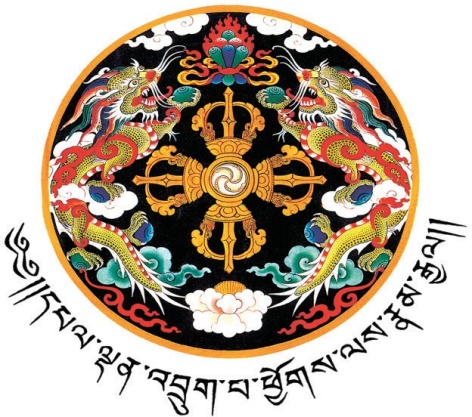 BLUEPRINTSTARTUP AND COTTAGE & SMALL INDUSTRY DEVELOPMENT FLAGSHIP PROGRAM2019-2023Department of Cottage and Small Industry Ministry of Economic AffairsCONTENTSABBREVIATIONSBACKGROUNDOften dubbed as the backbone of economy, CSIs forms the bedrock for economic development. They are recognized for their socio-economic roles - driving innovation and investment, diversifying economic base, creating employment opportunities, curbing rural-urban migration, reducing poverty, and potential to contribute towards economic self-reliance. On these fronts, CSI development agenda is gaining priority, particularly in developing countries.CSI constitutes one of the major sectors of the Bhutanese economy from the perspective of future growth potential. Further, the fact that Bhutan being a hydropower driven economy (single sector driven economy) makes CSI a significant sector from the standpoint of economic diversification. This has been recognized by the Royal Government and towards this testimony; it is designated as one of the five economic jewels.CSI predominates Bhutan’s industrial sector in terms of the number of establishments. The CSIs constitutes more than 95% of the total industry in Bhutan. As of 20th May, 2019, there were 21,734 licensed and operational CSIs in the country as compared to 20,917 as of 15th June 2018. Industry in Bhutan is categorized into three sectors, viz, Service, Production and Manufacturing (P&M) and Contract.The sector is characterized by high density of few industries. For instance, bar and travel agency dominate service sector (Graph 1); while furniture unit is the dominating industry under the P&M sector (Graph 2).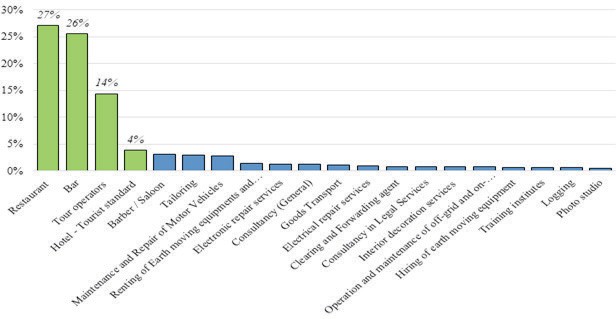 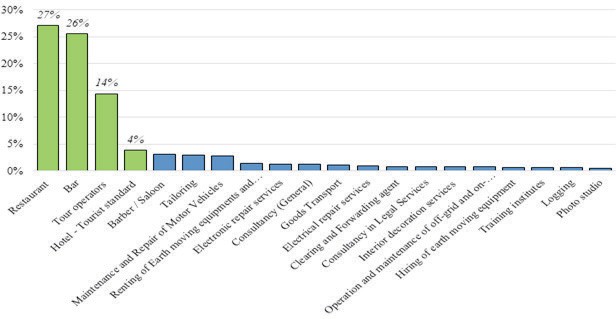 Graph 1: Industrial units under service sector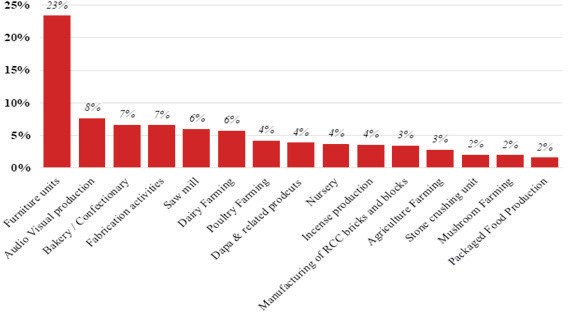 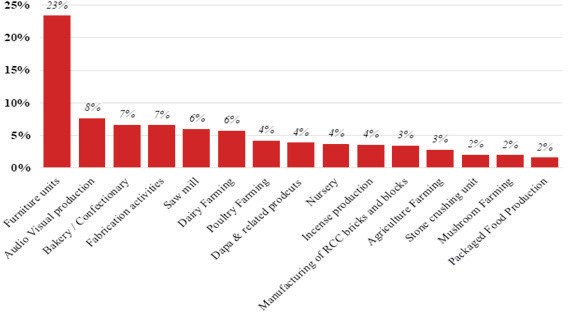 Graph 2: Industrial units under P&M sectorCurrently, the growth of CSI is plagued by a myriad of challenges as described under the section “Key Challenges”. As a result, although the number of establishment has increased over the years, productivity, innovativeness and competitiveness of the sector has remained low and at a nascent stage. The sector has not been able to realize its full potential and achieve the expected outcome.Therefore, considering the role of this sector in the economy and its current situation, the government felt the need to promote it with robust and unprecedented approach. Thus, CSI development is adopted as a ‘Flagship Program’ in the 12th FYP to set a beginning for priority development with coordinated effort and focused investment.DEFINITION OF STARTUP AND CSIWithin the three CSIs sectors of P&M, Service, and Contract, individual firms are sub-classified into different scales: large, medium, small, and cottage based on the level of investment (fixed capital), and the number of people employed as depicted in Table below).Note: In case of conﬂict between investment and employment, investment takes precedence.Startups means that any innovative business ventures that aim to meet marketplace needs/ problems, that are mostly technology driven and have high growth potential. Startups may be funded by traditional small business loans from banks, government sponsor loans  or by grants and could attract large investment through innovative financing such as angel investors, crowd funding and venture capitalists.KEY CHALLENGESThere are several issues that need to be addressed to create a vibrant CSI sector. Some of the important issues are described as follows:RATIONALE FOR THE FLAGSHIP PROGRAMThis Flagship program comprises of two major components: The  Startup  Program  and CSI Development Program. These two programs were merged on the logic that industrial development is a process that involves enticing people to take up entrepreneurship in the first place, nurture ideas through various programs; and in the second place, to provide support and facilitate growth once the idea is launched in the commercial world. Thus, the two programs taken up jointly as Startup and CSI flagship.Since CSI is driver of socio-economic growth, following are some of the important reasons why CSI development is adopted as a flagship program in the 12th FYP:First, the country’s rich and sustainable natural resources on one hand, and high demand for brand Bhutan in the international market on the other hand, provide a feasible and conducive environment for building a strong and vibrant CSI base. The current major export of agricultural, forest and mineral products that go in raw or semi-processed form at relatively cheaper prices can be manufactured into high-end products.Second, given the fact that more than 95% of total industry is CSI, they will form the bedrock for private sector dynamism, and contribute to the achievement of promoting private sector as the engine of economic growth.Third, the 12th FYP marks culmination of Bhutan’s status as a ‘Least Developed country’. While it has passed two of the three graduation criteria (GNI per capita and Human Asset Index), the Economic Vulnerability Index is far below the threshold, primarily due to narrow economic base and high dependency on external trade. A vibrant CSI base will therefore, provide a strong foundation for reducing the vulnerability (through economic diversification), and also sustainable source of income, and thus contribute to sustaining middle income status in the foreseeable future.Fourthly, a vibrant CSI sector will contribute to addressing a myriad of other socio- economic issues such as rising rural-urban migration, looming youth unemployment and its related issues, poverty, etc.Considering the above advantages and potential benefits, the sector merits focused development approach.DISTINCTIVE FEATURES OF THE FLAGSHIP PROGRAMSince CSI development is a cross-cutting activity, lack of coordination among stakeholder agencies adversely affects its growth and development. A diagnostic study of the current support programs provided by different stakeholders found that current developmentapproach lacks the needed coordination. Each agency takes up one or two activities in silos, which provides little value in the overall business development, and at times largely overlaps in one or two business phases; while there are no supporters in other phases. Thus, flagship program is designed to provide holistic support covering the entire business phases and whole of entrepreneurship ecosystem.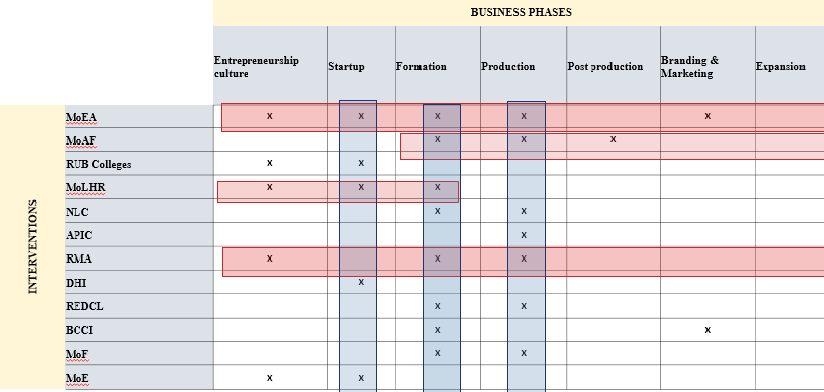 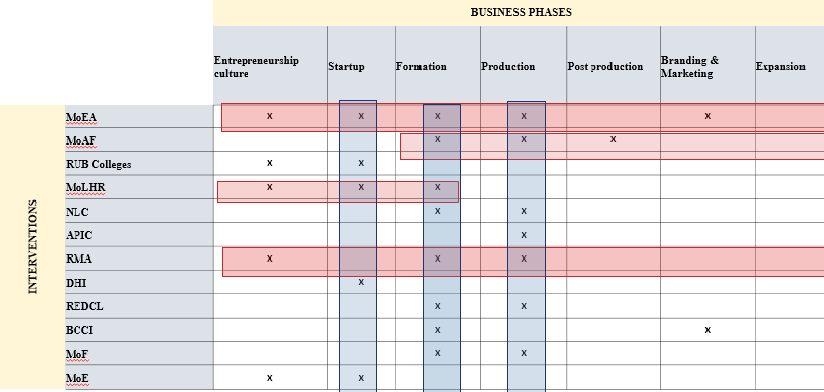 Diagnostic study of the business development supportThe important features that distinguishes flagship from the normal plan include:Collaborative and whole of government approachThe flagship program has on board all the relevant stakeholders supporting Startup and CSI development. They include government agencies (MoLHR, MoEA, MoAF, MoFA, MoF, GNHC, NSB, BSB, APIC), financial institutions (represented by RMA), the private sector (represented by BCCI), academia (represented by RUB). Unlike under the normal plan, each agency is tasked with specific role towards enhancing a particular domain   of the entrepreneurship ecosystem and providing support in a specific area of business phase, and allocated budget thereof.End-to-end supportEnd-to-end support is one of the success factors in any development project. Although various support programs exist in CSI development, they proved less effective because of the lack of coordination among stakeholders. Taking this into account, the principle of ‘Division of Labour’ is adopted among stakeholders under the flagship program, to ensure neither overlapping nor lacking occurs along the CSI business development phase-  development  of  entrepreneurship  culture,  accelerating  startup,  business formation,production, post production, marketing, and up scaling. Thus, provision of end-to-end support is an important element of the flagship program.A definitive platform for linking startups and CSI developmentAlthough startup and CSI development requires promotion as a single package, the mandate was shared between two agencies - MoLHR and MoEA respectively. MoLHR concerned primarily on stimulating startup through programs like entrepreneurship training, while MoEA focuses on the growth of licensed and existing CSIs. This created a transitional gap resulting in many startups dying before they could join the mainstream CSI.Recognizing this ineffective approach, the two programs are merged under this flagship program with an aim to bridge the gap and enable startups to segue into the mainstream CSI and benefit from CSI development program.OBJECTIVETo promote high-growth potential CSIs that can graduate to become homegrown champions and find a niche in the regional and international markets.Using inclusive growth strategy, to bring the remaining CSIs into the economic mainstream so that they also can contribute to the overall economic growth.KEY OUTPUTSThe following are the key output expected of the flagship program:Two dedicated CSI product outlets outside BhutanA vibrant Startup/ incubation centers in TTIs, RUB colleges and within the Industrial Park of Samtse and Mongar Dzongkhags.21 products upscaled, diversified and exportedStandards, Certification and Brand Bhutan developed and implementedNational level CSI fair institutionalizedIntegrated logistics arrangements institutedTARGETTarget 1: Value addition for 21 selected productsOne of the primary goals of promoting CSI is to create another reliable sector that could ensure sustainable socio-economic development of its own. Towards this end, promotion of high-growth potential firms is a critical factor.Under this flagship program, 21 products, from different resource base are identified as high growth-potential and to be promoted. The products were selected based on:Their potential to catch up export market or substitute import, in the current market scenario; andDomestic resources available to ensure sustainable production (resource inventory).List of 21 selected productsAlthough most of these products exist in the domestic market, they are commercially not viable due to limited production scale, lack of standard, required certifications, and brand. The flagship will therefore, focus on scaling up the existing production firms, diversify products, standardize, certify, and brand so as to ensure smooth sailing in the export market or substitute import of similar items from outside.The products are divided among 3 agencies for the purpose of promotion as follows:The respective agencies will implement product specific and end-to-end support interventions necessary for producing these products at a commercially viable scale and quality.Target 2: Support 746 CSIsBesides the above 21 products, the remaining CSIs shall also be brought into the economic mainstream so that they can also contribute to the overall economic growth. A total of 746 CSIs, including both new and existing are to be supported to stimulate their productivity and growth. The focused CSI group under this include winners of the Bhutan Enterprise Award- a program held every year for recognition of best performing entrepreneurs, Cooperatives/ Farmers Group, CSI clusters, Beneficiaries of Rural Industry Development Scheme - a scheme that provided core equipment/machinery for setting up CSI businesses in rural areas, Incubates at Changzamtog Startup Center and Youths trained in entrepreneurship under the startup programs.Target 3: Impact 3320 youthsOver the next 4 years’ period, a total of 3320 youths will be touched upon by various programs designed to stimulate and promote business startups. From this total, at least 264 new startups are anticipated to venture into mainstream CSIs. All the Startup programs will be lead by Entrepreneurship Division of the Ministry of Labour and Human Resources. Any IT related ideas shall be taken up by DHI for grooming.Target 4: Generate 2000 employmentEmployment Targets with yearly break-down.Over the period of four years of the Startup and CSI Development Flagship program, a total number of 746 CSIs will be supported to generate a total employment of 2000.The employment target is based on two parameters i.e. out of the 746 CSIs, 385 existing CSIs will generate an additional of 2 employments each and 361 new CSIs will generate 4.5 new employees each, which sums up to a total of 2000 employments created from 746 CSIs.Likewise, a total of 5308 members from 156 Farmers Group/Cooperatives and 24 CSI clusters will be benefited through the flagship program.The employment targets with yearly breakdown are as shown below:Strategies and Action PlanLike in most parts of the world, CSIs in Bhutan are an important economic sector as they play an important role in terms of employment generation, community vitalization, balanced regional development, curbing rural-urban migration etc.As of May 2019, CSIs employed 84,824 people. The employment figure is inclusive of    the owner of the business and includes only full-time paid Bhutanese employees. In order   to realize the above employment target of 2000, the Flagship Program has the following strategies and action plans in place:Up-scaling of existing CSIsThe existing CSIs will be supported and promoted through provision of the various Business Development Services like soft and hard skills trainings and through provision of core equipment and machines which are essential for the CSIs to diversify, enhance their quality, competitiveness and conformity standards and expand their business. The flagship program will provide support to 385 existing CSIs.Establishment of new CSIsThe establishment of new CSIs has direct correlation to the number of employment generation. The potential entrepreneurs with viable business ideas from Startup Center and startup training programs etc. will be provided with essential support (whole of entrepreneurship ecosystem) to generate absolute employment of 1230 from 361 new CSIs.Target 5: Promote 10 CSI Products for import substitutionFollowing are the 10 CSI products identified for promotion over the period of next four years: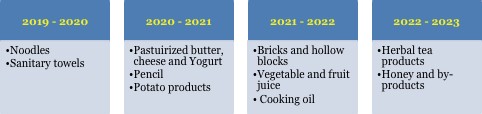 Under the Flagship program, 10 CSI products have been identified as high potential for import substitution and will be promoted intensively over a period of four years. The products were selected based on the following criteria’s but not limited to:Potential to substitute import in the current market scenario;Domestic resources available to ensure sustainable production;Selected from the list of 21 products identified under Flagship program with high growth potential for value addition;The import value for above products has been increasing over the years as per Trade Statistics;The products having more local demand with low economies of scale;Startups are already involved with the prototype products and thus it would be convenient for the department to intervene.Strategies/InterventionsThe diversification of products is essential to gradually substitute imports and largely depend on the various government interventions. Hence, through flagship programme, existing CSIs will be up-scaled and facilitate establishment of new enterprises. The interventions could be product specific as well as general interventions.APPROACHThe growth of CSI is driven by six intertwined domains dubbed as ‘entrepreneurial ecosystem’. The main domains are regulatory environment, culture of entrepreneurship, access to finance and incentives, human capital, infrastructure, and market access. It is suggested that all these domains must be enhanced simultaneously as shortcomings in any one of them will prevent CSIs from reaching their full potential.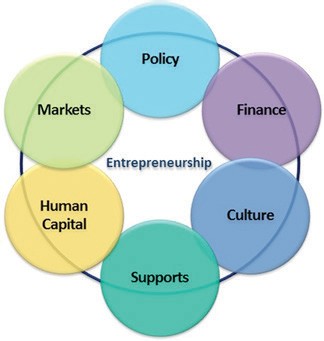 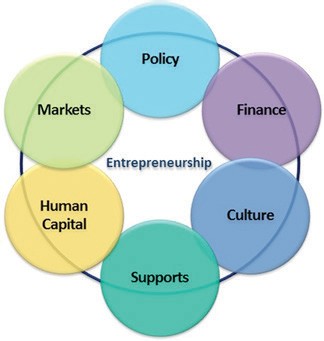 Six domains of entrepreneurshipA diagnostic study of the current interventions along the ecosystem revealed lack of support in some of the domains, while there are overlapping and duplications in others. This situation has been a major impediment for the growth of CSIs.Thus, considering the current business environment, the flagship program has designed interventions to address challenges present in each of the domains.STRATEGYScale up the existing CSIsAs mentioned earlier, most of the products mentioned here are already in the local market, but in premature form. Their production and market are affected by factors such as the use of outdated technology, poor labelling, lack of standard and certificate, managerial know-know, and a host of other minor challenges. This has rendered most CSIs commercially unviable from the point of competitiveness and production capacity.Taking these issues into account, the flagship program will provide support to producers of the 21 selected products and 746 CSIs for making their products commercially viable.Facilitate establishment of new unitsThe establishment of new firms is important for increasing product competitiveness, creating employment opportunities, and production volume. Therefore, potential entrepreneurs will be extensively sensitized on available support services, facilitations and incentives under the flagship program, and encourage them to come up with viable business ideas.INTERVENTIONSAgainst the backdrop of major challenges facing CSIs sector, the program is equipped with two-pronged interventions:Product-specific interventionThis intervention is targeted to promoting the 21 selected products. Each of the 21 products are to be studied in detail - production process, technology in use, human resource capacity, distribution process, etc. to find out bottlenecks that prevented them from realizing their full potential. Once the problem is uncovered, a customized support will be provided to address the particular problem.General interventionThe general intervention is aimed at enhancing the overall ecosystem and creating a conducive environment for growth of CSIs. The interventions therefore, revolve around six strategic domains of the ecosystem.General InterventionsThe government will only play the role of facilitator and catalyst, and create an enabling environment required for CSI development. But the actual action plan will be driven by the private sector. The programs will be monitored, evaluated and fine-tuned to optimize their outcomes.IMPLEMENTATION MODALITYConsidering the number of CSIs to be supported and intensiveness of the support required, the pragmatic approach is to stratify them and spread activities over 4 years. The products/ CSIs  to be supported are divided among relevant stakeholders based on the match between CSI’s activity and agency’s mandate. Each agency will support specific number of CSIs each year.INSTITUTIONAL ARRANGEMENTIn view of the broad scope and mandate of the flagship on CSI development, a three tier institutional arrangement is adopted to manage the flagship program.At the macro level, the Flagship Program will operate under the Program Steering Committee chaired by Secretary, MoEA and represented by major stakeholders [DCSI, DNB, DoEHR, GNHC, DAMC, DoT, APIC, BSB and BAFRA]. The Committee will oversee the overall implementation of the flagship program.At the meso level, a Program Management Unit [PMU] will be instituted under  lead agency,  DCSI. The Unit will comprise of one Program Manager from the lead agency and  3 coordination officers each divisions ( Programming Division, Small Business Promotion Division, and Enterprise Development Division) supported by Administrative Assistant and Engineers. Under the guidance of the Steering Committee, the Unit will carry out planning and coordination of the activities and work closely with the implementing agencies.At the micro level, individual TWG member will act as a Component Manager [CM] to coordinate activities in the respective agencies. The CMs will be the focal official working in close consultation with the PMU.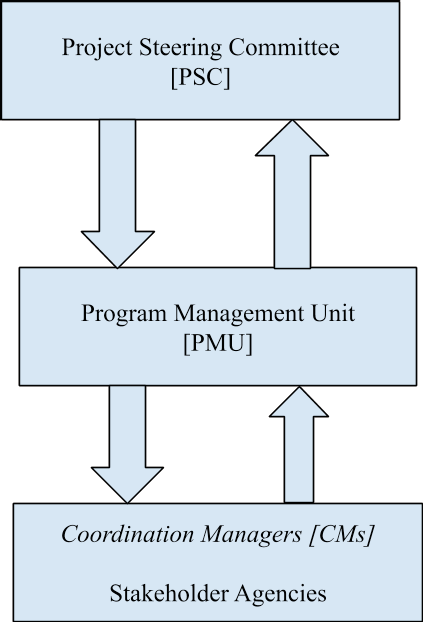 Institutional arrangementEstablishment of Program Management Unit (PMU)As stated earlier, the Program Management Unit (PMU) will be established under DCSI, MoEA as the lead agency for implementation of Startup and CSI Development Flagship Program. The PMU shall be headed by Program Manager (Chief of Programming Division) and shall comprise program coordinators (SBPB, EDD & PD), Administrative Assistant, Program Accountant, and Program Engineer. The PMU will be assisted by Component Managers appointed from respective Implementing Partners. The PMU will carry out the responsibilities related to planning and coordination of the activities and work closely with the implementing agencies. The unit will also be responsible for reporting to and seeking guidance from PSC.For institution of PMU and implementation of the various activities under FSP, the total amount of Nu. 6.70 million is proposed over a period of 4 years.The estimated cost for establishment of PMU & operational cost as follows:ACTION PLANThe approach to enhancing overall entrepreneurship ecosystem and the role of stakeholders in each domain of the ecosystem along with plans, programs, and outlays are described.DOMAIN 1: ENTREPRENEURSHIP CULTUREThe promotion of entrepreneurial culture involves two components - infrastructural and skill development.Infrastructural DevelopmentStrengthening of Startup Center, ChangzamtogBusiness incubators are widely used as an effective economic development tool in many developed and developing countries. They serve as multi-tenant facility and provide affordable space and an environment for promotion and growth of small businesses.Considering constraints that Bhutanese entrepreneurs face today, like access to appropriate infrastructure, lack of innovation and resources to undertake R&D, etc., a business incubator (called as ‘Startup Center in our context’) is established at Changzamtog, Thimphu to encourage ideation and nurture start-up CSIs with growth potential for greater economic development, creation of jobs and inculcation of a culture of entrepreneurship. In specific, the Center is aimed at supporting aspiring entrepreneurs with good business ideas, at the start-up stage by providing space and a conducive work environment – be it through access to business facilities such as IT or through advisory and mentoring by business experts – all with the aim to make the start successful in the commercial world.The Center is newly established and has the capacity to accommodate 30 incubates per batch. Currently, there are 23 incubates accommodated for 2 years. Being a new structure, the Center requires further strengthening, in terms of facility development as well as building management capacity. The major requirements are:Set up Common Facility Center [DCSI - 50 m]In view of individual incubates’ inability to invest in expensive equipment necessary for testing their idea and business during incubation period, the Center intends to set up a common facility center that will cater to the needs of its incubates. The center will be provided with common facilities such as mixers, grinder, printer, dryer, common packaging machines, labelling, measuring scale, heavy duty photocopier, etc. and even cold storage. The users will be charged a minimal fee for use of those facilities.Development and furnishing of existing infrastructure [DCSI - 12 m]The Center needs to be developed with elevator, false ceiling in two training halls, furnish resource room with photocopier, printers, computers, internet connections, development and beautification of the lobby of the building, etc. These are necessary for creating an environment conducive for startups to develop their ideas and grow.Security Services [DCSI - 2.5 m]Security service is crucial for safeguarding the premises of the center in view of expensive equipment and office items the center has, and rising crime rate, especially theft, in urban areas like Thimphu. In view of this importance, the center has hired the services of Bhutan Elite Security Services to provide 24 hours security services for a period of 2 years. The Company deploys 4 security guards and service charge for each security guard is Nu. 13000 as per the contract agreement signed with them. While their contract expires in August 2020, the Center will be either be renewing or tendering out security services to continue providing service to the Center.Establish Startup / Incubation Centers in Samtse and Monggar [DCSI - 120 m]With an aim to stimulate balanced regional development through CSI-based strategy, the concept of business incubation needs to be replicated in other parts of the country as well to cater the needs of startups there.Under the flagship program, 2 new incubators (startup centers) will be established that could accommodate around 10 - 15 incubates each, in Samtse and Mongar.Establishment of Business Incubation Centers [MoLHR - 60 m]Under Startup Flagship Program, we proposed minimum 5 incubation centers and 5 Digital Fabrications (Fablab) to have robust creativity and innovation. Incubation centre and digital fabrication lab is interdependent to each other. The Entrepreneurship Division, DoEHR, MoLHR had discussion with Department of Technical Education and Royal University of Bhutan to set up the centres. It will be established in TTIs, IZCs and a College in the FY 2019-20 to 2023-2024.The Entrepreneurship Division, DoEHR, MoLHR will initiate to have interior design professional consultancy services of the incubation centre and fablab centres. The furniture and fitting will be procured based on the interior design of incubation centre. All the equipment shall be procured for the incubation like computers, projectors, software for 3D designing from the suppliers.The Business Incubation Management Training Program is designed for business incubator managers and stakeholders. The training program will be delivered by certified facilitators having understanding of business incubator models, how to finance an incubator, monitoring and evaluation, mentoring programs, and more. The training program is designed for face- to-face delivery with each module requiring one day of classroom learning. Before setting up incubation it is necessary to identify very energetic and passionate manager from the college,TTIs and IZCs and build capacity to run the incubation centre. If the HR is not sufficient from the existing staff of colleges and TTIs & IZCs, the HR can hire on contract basis. The Startup will tie-up with best practices institutes and also provide exposure training to best practices of incubation in ex-country. Budget will be utilized for exposure visits in best practicing international incubation centre, institute training fees, logistic arrangement, event hall, and skill development of incubates.Digital Fabrication setup within TTIs, IZCs and Colleges [MoLHR - 75 m]Digital modeling and fabrication is a design and production process that combines 3D modeling or computing-aided design with additive and subtractive manufacturing. This will help entrepreneurs to develop the prototype with highly sophisticated machines. Currently only Fablab Bhutan has capacity to design, procure, install and run this fablab in collaboration with MIT, USA and Marcantec, VIA University Denmark. There are three types of fablab namelyStandard fablab for engineering and technology,Bio fablab for life science andTextible fablab for textileThe Start-up flagship will initiate to establish a fablab each in TTI/IZC and College.The Fablab has been inevitable in the development of invention and innovation in the country. To put the idea into reality we need Digital fab lab facilities to design the prototype of aspiring entrepreneurs to showcase their products to funding agencies and investors. Therefore, Startup Bhutan shall partner with Fablab Bhutan training program to train Fablab expert for colleges, TTIs/IZCs in Bhutan and also for ex-country study visit. Fablab Bhutan will also partnered with Fab Academy as a fast paced, hands-on learning experience where students learn rapid-prototyping by planning and executing a new project each week, resulting in a personal portfolio of technical accomplishments.Currently the Entrepreneurship division could not provide any support services for product and service development once the aspiring entrepreneurs completes training program. Due to lack of refined product by the aspiring entrepreneurs most of the participants could not get funding from banks and other funding agencies. Therefore, to support all the start-ups, the flagship need to provide financial support to develop the prototype of products and services to make saleable ideas to the funding agencies which shows aspiring entrepreneurs are serious about their new ideas. Due to this lots of new business idea could not take off. This will be unique selling proposition of the Start-up program. Budget will be utilized mainly to develop prototype products and service during the Start-up week (ideation) and Acceleration program of the business.The Office of Performance Management, HM Secretariat will be taking over for the implementation of the Fab lab under Startup and CSI flagship along with other one Super Fab and one Standard Fab lab.Skill DevelopmentCapacity building of DCSI officials, TWG and EDOs [DCSI - 20 m]The success of such centers would entirely depend on the capacity of the officials of the Department. Therefore, it is very necessary at the same time to understand the operational modalities of similar Incubation Center/Startup Centre in the regional countries and also understand how structures for such centers are built and its internal designs, facilities & support services provided, etc. to the startups. Trainings, exposure visits, etc. is crucial for the official of the Department, Economic Development Officers and Technical Working Group members of the Flagship to successfully set up new Startup Centers and at the same time effectively and efficiently manage the existing center.Institutionalize mentorship program [DCSI - 4 m]Currently the Startup Center at Changzamtog have about 23 incubates/startups undergoing  2 year Business Incubation Program. One of the main Business Development Services is providing coaching and mentoring services to the incubates/startups to help their ideas develop and grow. The Department will be forming a network of expert mentors from different business fields and also developing a mentorship framework on how to run a business mentorship program thereby institutionalizing mentorship program in the country. International experts will also be fielded in to provide mentoring and coaching services to startups if expertise in the country is not available. Therefore, expenses such as honorarium, allowance, logistics etc. has to be paid to expert mentors for their services.Startup trainings and programsEntrepreneurship Development Training Programs [MoLHR - 37 m]Entrepreneurship training will be provided to potential entrepreneurs to stimulate and help them develop their own businesses through appropriate interventions. The training will also stimulate the existing entrepreneurs to improve and/or diversify their businesses with CEFE training methodology.The core of CEFE is that it helps trainees to develop competencies required for the conduct of business activities, helps to develop their own professional business plan or feasibility study, by adopting action learning/experiential learning methodology in training. There are  a number of business games, role-plays, simulations, and field studies etc, which are used aspart of the action learning methodology.At the end of the training programme, the comprehensive, professional business plan prepared by the trainees themselves on the proposed business venture is forwarded to bankers. One of the salient features of CEFE is that it invites practicing funding agencies at the end of the programme to evaluate business feasibility so that it will help the trainees to know what bankers look for prior to approving loans. The best top 10 participants from each training program will be taken to next stage Startup Acceleration Program. The training program will be outsourced to the relevant private training providers. The proposed budget will be utilized for expert fees, logistic arrangement, event hall rental, and transportation, media coverage, working lunch and stipend for 5630 youth.Student Business Seedling program [MoLHR - 6 m]The Trainer’ Manual on Student Business Seedling (SBS) Program is developed for school teachers to help students explore the world of entrepreneurship and potentially help them start businesses as an alternative career opportunity. The training manual is developed for a total of 14 days and divided in two phases. Phase-I is allocated 8 hours or 1 day session with the objective to provide a brief introduction to entrepreneurship to all the students. Schools must invite successful youth entrepreneur/s from the locality for inspirational talk so that students feel motivated. At the end of the session interested students should be distributed one page business idea competition form as a screening tool to enter for the Phase-II of training programme. The school may then choose to screen and select any number of students for the Phase-II as per their need or resource availability. All required materials will be provided in the SBS manual.The Phase-II of the training is for 112 hours boot camp. The objective of the boot camp is  to help selected students to develop their business ideas through hands on learning by doing activities. The SBS manual is based on a mix of CEFE based curriculum and Lean Startup Methodology. By the end of the boot camp workshop participants would have developed 1-5 page business plan, a working prototype and a pitching deck and a final business idea pitching session. The boot camp can be preferably be organized during summer and winter vacation.Further to the Trainer’s Manual for SBS Programme teachers will also be provided Training of Trainers session, mentoring guidelines and way forward to sustain the programme within schools by establishing incubation centers and linking with entrepreneurship promotion agencies in the country as a part of acceleration programme. The best top 10 participants from each event will be taken to next stage Startup Acceleration Program. Budget will be utilized on expert fees, logistic arrangement, event hall rental, media coverage, working lunch and prizes for 5 participants per events.Micro-works and online freelancing [MoLHR - 3.50 m]Micro-work and online freelancing provide ample opportunities for college youth and job seekers to earn income provided they are given the right knowledge and skills. Some youth pursue freelancing as a part time as well as future career. Given the grave unemployment situation in the country, especially the youth unemployment, the DoEHR, MoLHR proposed to train around 160 college youth for the FY 2019-20. The proposed budget will be used for expert fees, working lunch awareness program, and to support for the purchase of equipment for freelancing.TOT on New Business Creation [MoLHR - 8.50 m]The capacity building for all the facilitators is necessary due to change of time and methodology. One of the methodologies used is CEFE which CEFE stands for Competency based Economies, Formation of Enterprise. It is an entrepreneurship training concept for small and medium scale enterprise promotion, developed and promoted by the German Technical Cooperation in late 1970s. CEFE is targeted at promoting new business start-up; expansion, diversification or improvement of existing businesses; and training of trainers and officers involved in business promotion.At the core of the CEFE program is the action learning methodology where participants play an active role in simulation exercises, role-plays, field studies and experience sharing. There is a minimum of lecture and a maximum of experiential and action learning exercises. The uniqueness of the CEFE training methodology is that the facilitators do not spoon-feed the participants; rather, the participants themselves derive the learning points of the various training activities and internalize their application.The target group is those who have a passion to deliver entrepreneurship program with focus to EDP focal persons. We need to develop capacity for private training providers as EDP will come as a package in any training outsourced by the ministry. The TOT shall be delivered by certified licence facilitators. The budget will be utilized for expert fees, logistic arrangement, event hall rental, training materials media coverage, working lunch and DSA.Entrepreneurship Curriculum development for Entrepreneurship Education (MoLHR-2 m)Entrepreneurship education is about personal development, creativity, self-reliance, initiative taking, action orientation geared toward becoming entrepreneurial. The overall goal of entrepreneurship education is to give learners the knowledge, skills and attitudes to act in  an entrepreneurial way. It entails opportunity identification, business development, self- employment, venue creation and growth. Entrepreneurship is a key driver of the economy and learners should study this learning area because of the following reasons:Learners need skills that will allow them to make their own wayLearners need more opportunities for creativity, innovation, and collaborationLearners need to learn how to identify problems or needs before they learn problem- solving skillsThe world needs learners who are looking to make a differenceThe students should be able to learn Entrepreneurship Education in the following componentsKnowledgeSkillsAttitudesValuesThe entrepreneurship education need to introduce from primary level to tertiary level as integrated subject till Key Stage III and stand alone subject from Key Stage IV.Key Stage I (Class PP-III) - Introduction to Basic EntrepreneurshipKey Stage II (IV-VI )- Competency AwarenessKey Stage III (VII-VIII) - Creative ApplicationKey Stage IV (IX-X) - StartupKey Stage V (XI-XII) - GrowthTo implement Entrepreneurship Education as reflected in Bhutan Education Blueprint of Ministry of Education, this Cottage and Small Industry and Startup Flagship in particular the MoLHR shall be working closing with Royal Education Council to develop curriculum.Entrepreneurship Education Capacity Development (MoLHR - 6 million)Once the Entrepreneurship Education curriculum is developed the capacity development of teachers should be carried out. The flagship, specially the Startup component shall will work with Royal Education Council for implementation of Entrepreneurship Education curriculum in Schools. The capacity development should be carried yearly to the teachers.Startup EventsStartup Innovation Tech week on lean startup launch pad [MoLHR - 11 m]Start-up Launchpad on Lean startup boot camp is innovative technology idea generation, hands-on  experiences  where  entrepreneurs  and  aspiring  entrepreneurs  can  find  out  iftechnology start-up ideas is viable or not. Beginning with idea pitches on Sunday; attendees bring their best ideas and inspire others to join their team. Over Monday to Friday teams focus on customer development, validating their ideas, practicing lean start-up methodologies and building a minimal viable product and demonstrate their prototypes and receive valuable feedback from a panel of experts. Target groups are any passionate persons who want to explore their innovative ideas can walk in for the pitch. 8 boot camps are targeted across  the country with the technical support from Seedstars, Swiss based company who has  global presence and expertise since 2012. Its mission to impact people’s lives emerging markets, through technology and entrepreneurship. Seedstars connects stakeholders within ecosystems, builds companies from scratch and invests in high growth companies through a range of initiatives including scouting, company building, co-working hubs and acceleration programs. The group has a network of entrepreneurs, investors, incubators, corporations and government organization from more than 80+ countries. Budget will be provided as package to cover expert fees, mentor fees, airfare of experts, training materials, logistic arrangement, event hall rental, media coverage, prizes of winners and working lunch. The program shall be cover Lean Startup Launchpad, Seedstars Thimphu, Product/Market Fit Bootcamp.Vibrant Bhutan Grand Challenge on Innovative Solution [MoLHR - 7 m]Grand Challenge is a competition that harnesses science, technology, and innovation to solve important national or global problems that have the potential to capture the public’s imagination. A growing population can embrace technology and innovation to improve access to the globalised world, increase revenues, and decrease costs of production and general lifestyle enhancements. Grand Challenge seeks for innovative solutions that address the problems of Bhutan– AgriTech, FinTech, HealthTech, EdTech, CleanTech, Women Centric Solutions, Manufacturing & Production, Tourism, and Governance.To keep the ‘Startup Movement’ going, a three-day event to provide full experiential learning and networking for start-ups and aspiring entrepreneurs will be held on an annual basis. As a platform for innovators and entrepreneurs from across the country to meet and interact, the event will include a notable line of expert speakers addressing on a range of challenges and doubts related to entrepreneurship. The focus is on technology as a catalyst for entrepreneurship. In addition, selected startups will also be provided an opportunity to pitch their business plan to the investors at the Vibrant Bhutan Grand Challenge Innovative Solution event. The program will be organized as an annual event that will be open competition to all the citizens. The best top 5 participants will be taken to next stage Startup Acceleration Program.The budget will be utilized on expert fees, logistic arrangement, training materials, event hall rental, media coverage, working lunch and prizes for 200 participants.Startup Hackathon Challenge [MoLHR - 7.50 m]A hackathon (also known as a hack day, hackfest or codefest) is a design sprint-like event in which computer programmers and others involved in software development, including graphic designers, interface designers, project managers, and others, often including subject-matter- experts, collaborate intensively on software projects. The goal of a hackathon is to create usable software or hardware with the goal of creating a functioning product by the end of the event. Hackathons tend to have a specific focus, which can include the programming language used, the operating system, an application, an API, or the subject and the demographic group of the programmer. In other cases, there is no restriction on the type of software being created.The proposed budget will be utilized for expert fees, logistic arrangement, training materials, event hall rental, media coverage, working lunch and prizes. This program targets to young IT graduates.International Business Idea Competition [MoLHR - 7 m]The International Business Competition is the largest lean startup competition in the world. The competition’s primary aims to educate and inspire smarter entrepreneurs who launch ventures that are more successful.The innovative and competent entrepreneurs shall be selected to participate in regional Seedstars Asia Summit & Seedstars Global Summit, Switzerland, Global International Business Model Competition and Global Innovation in Science and Technology in USA is a unique startup competition focused on the inputs, not outputs, of the entrepreneurial process. The competition requires active identification and validation of crucial business model hypotheses rather than the writing of a static business plan, talking to customers outside   the building rather than gathering secondary data inside the building, applying customer development rather than relying on product development, and “pivoting” or changing course rather than executing on the plan.Ultimately we believe this new approach will improve the success rate of new ventures, allowing entrepreneurs to save both time and money in the process. The IBMC is open to  all students enrolled at an accredited institution of higher education anywhere in the world. Each year thousands of student teams from hundreds of schools all over the world participate. The program shall be carried out in collaboration with Royal Thimphu College for Mekong Business Challenge and US Department of State for Global Innovation in Science and Technology and Lean Startup Launchpad and Seedstars Thimphu with Seedstars company as they don’t local representatives. The best top 5 participants from each event will be taken to next stage Startup Acceleration Program.Budget will be utilized on expert fees, logistic arrangement, airfare, event hall rental, mediacoverage, working lunch and prizes and also to support participants who are participating at international level.Promotion and Networking [MoLHR - 8 m]Promotion and networking  both  in  country  and  ex-country  have  to  be  carried  out  for a vibrant start-up support by NGO, Government and CSO. The networking will be done mostly by creating linkage with good practitioner of start-up and entrepreneurship like CEFE International, Germany; Seedstars, Switzerland; National Business Incubation Association of America, Wework, Springboard, Global Entrepreneurship Congress, Global Innovation in Science and Technology, USA and other promotional activities:International networking/linkagesGlobal Entrepreneurship Week/ Global Entrepreneurship Summit is conducted to provide platform to the entrepreneurs to meet and showcase their business ideas, products and also fosters creativity, innovation and entrepreneurship amongYoung Entrepreneurs award is conducted to provide a platform to showcase and celebrate their successThe budget will be utilized to support officials and participants who are taking in the events.Start-up Acceleration program [MoLHR - 10.50 m]Startup Acceleration Programme will enroll all the selected best ideas from Startup Innovation Tech week, CEFE Entrepreneurship boot camp, Hackathon, Business Idea Generation competition, Vibrant Grand Challenge Innovative Solution, STEM Olympiad, Skill competition, International Business Idea Competition and Business Research for acceleration program for the period of critical 90 days and also organized cohort base program. Startup Accelerator will help to set up team. Startup Accelerator will have an intensive three months program that gives team the tools and mentorship needed to navigate the early stages of building a startup. Startups accepted into the program will attend a 5 days session once a week every month for the duration of 3 months.Through a structured approach of group discussions, mentor sessions and pre-work deliverables, a team or an individual will be equipped with the skills needed to validate  their business ideas, a customer development strategy, a completed market and competitive analysis, a minimum viable product (MVP), and an investor-ready pitch deck. After the team or an individual has successfully undergone Startup Accelerator program and demonstrated their readiness to start their business will be provided with access to a number of value-added resources by the Startup Accelerator program. Approximately 300 aspiring entrepreneur’s idea will go through rigorous accelerating program and by the third month the products/services will be finally launched in the market. The budget will be utilized for expert fees, logistic arrangement, and event hall rental, media coverage, working lunch and networking and mentoring.Product/service prototyping support [MoLHR - 13 m]Currently the Entrepreneurship division could not provide any support services for product and service development once the aspiring entrepreneurs completes training program. Due to lack of refined product by the aspiring entrepreneurs most of the participants could not get funding from banks and other funding agencies. Therefore, to support all the start-ups, Startup Bhutan need to provide small grants to develop the prototype of products and services to make saleable ideas to the funding agencies which shows aspiring entrepreneurs are serious about their new ideas. Due to these lots of new business idea could not take off. This will be unique selling proposition of the Start-up program.The proposed budget will be utilized mainly to develop prototype product and service during the Start-up Acceleration program.Business Incubation Management capacity development for trainers (MoLHR - 8 m)The Business Incubation Management Training Program is for business incubator managers and stakeholders. The training program will be delivered by certified facilitators having understanding of business incubator models, how to finance an incubator, monitoring and evaluation, mentoring programs, and more. The training program is designed for face-to- face delivery with each module requiring one day of classroom learning. Before setting up incubation it very necessary to identify very energetic and passionate manager from the College, TTIs and IZCs and build capacity to run the incubation centre.The Startup will tie up with best practices institutes from ex-country training like World Bank and provide exposure training to best practices of incubation. Budget will be utilized for visits, institute training fees, logistic arrangement, event hall, and skill development of incubates.Skill Development for under Business Incubation centers trainees (MoLHR - 25 m)Startup component of this flagship shall provide financial support to run business incubation centre to facilitate aspiring entrepreneurs to turn ideas into real products. Incubation Manager shall select the best ideas from regular entrepreneurship course and also local community   to have access to incubation centre and provide access to finance, marketing, and skill development for the incubates.Digital Fabrication (Fablab) capacity development for trainers (MoLHR-6 m)Digital modeling and fabrication is a design and production process that combines 3D modelling or computing-aided design with additive and subtractive manufacturing. This will help entrepreneurs to develop the prototype with highly sophisticated machines. Currently only Fablab Bhutan has capacity to design, procure, install and run this fablab in collaboration with MIT, USA and Marcantec, VIA University Denmark. There are three types of fablab namely standard technology fablab for engineering and technology, Bio fablab for life science and Textible fablab for textile. The Start-up flagship will initiate to establish a fablab each in TTIs and IZCs and Colleges. As there is very limited number of Fablab trainers in the country, Startup flagship shall develop capacity for trainers which shall further train the trainees of the fablab in TTIs, IZCs and Colleges. As this is very technical we need to invest more on the capacity development of trainers in collaboration with MIT, USA and other regional experts.Skill Development on Digital Fabrication (Fablab) for trainees (MoLHR-19 m)Currently the Entrepreneurship division could not provide any support services for product and service development once the aspiring entrepreneurs completes training program. Due to lack of refined product by the aspiring entrepreneurs most of the participants could not get funding from banks and other funding agencies. Therefore, to support all the start-ups, Startup flagship need to provide financial support in skill on development of the prototype of products and services to make saleable ideas to the funding agencies which shows aspiring entrepreneurs are serious about their new ideas. Due to this lots of new business idea could not take off. This will be unique selling proposition of the Start-up program.The proposed budget will be utilized mainly to develop prototype products and service during the Start-up week (ideation) and Acceleration program of the business and other free time.DOMAIN 2: LEGAL AND POLICY FRAMEWORKRevise CSMI Policy, formulate strategy and action plan [DCSI - 1.50 m]The revision of the CSMI policy 2012 is deemed necessary and timely as per the sunset provision which states that the overall policy framework is until 2020. Further, while implementing the CSMI Policy, different ministries and agencies devised numerous interventions geared towards CSIs development. However, the growth of the sector has not been dynamic and produced mixed results.Moreover, the CSMI Policy 2012, being the first policy drawing from the overall industrial development strategies of the past had elements that relates to not only CSIs but also “Medium industry” development, thus diverting resources and commitment required for the CSIs development. The Policy took a “one size fits all” approach whereby regulations designed forMedium and Large industries were automatically applied to CSIs without due consideration to the implementation capacities and cost for smaller industries, such as their ability to comply with complex regulations. The revision of the Policy will also consider relevance to emerging economic realities and keep the policy dynamic while addressing matters such as e-commerce, startups etc. Further, it has also become important to take on board the informal sector and thus, the need to realign the policy to make it specific to CSI and streamline the licensing regime.The theme of the upcoming Bhutan Economic Forum for Innovative Transformation (BEFIT) 2019 is “Catalyzing the Cottage and Small Industries Sector to Drive Bhutan’s Economic Diversification” and one of the reform agenda during the forum is the Cottage and Small Industry Policy 2019.The CSI Flagship Program will be pursued as the 1st Action Plan of the revised CSI Policy till 2023 and for the development of the subsequent Action Plan, Professional services will be utilized by the end year 2023.Setting a baseline for CSIs’ contribution to GDP [DCSI - 2 m]So far there is no data to indicate the contribution of CSIs to the GDP though CSI is considered an important sector for vibrant economy. To measure the impact of CSI and its contribution to GDP, a baseline study would be initiated covering all required aspects. The study report will determine the contribution of CSI to the GDP and this information can be used for future policy formulation. The study will be conducted in collaboration with PPD, MoEA, National Statistics Bureau and other relevant agencies.Support for Informal Sectors [DCSI - 20 m]While it is assumed that informal sector exists to a large extent in Bhutan, however, no proper study on their existence is conducted. Hence, their role and contribution to GDP and employment or income generated to the households still remains unaccounted. However,  the reports from developing and developed countries revealed their contribution to GDP and employment. For instance, IMF Working Paper 2018 analyzing shadow economies in 158 countries for the period 1991-2015, found that the average size of the informal economy as a share to GDP is 31.9%. Further, in developing countries such as Zimbabwe and Bolivia, informal economy as a share of GDP reaches as high as 60.6% and 62.3% respectively. Even in developed countries, the informal economy is prevalent and accounts for 8.9% of GDP in Austria, 8.3% in the USA and 7.2% in Switzerland.Despite the importance of informal sector in economic development, the sector still remains out of the purview of formal sectors and thus, facing issues and challenges such as low productivity, no access to key government supports & services, conflicting regulations etc.The Department in collaboration with relevant agencies such as Department of Trade, Local Governance, NSB, DAMC would be working closely on how to make informal sector representation in an economy. To do this, two major activities are targeted through the program: i) Survey of informal sectors to determine the size and composition, and ii) Institute Necessary Support Services for formalization.Given the limited information on informal sectors, the priority would be in conducting nation- wide survey on informal sectors determining the size, composition, issues & challenges etc. Based on the survey reports, the department in collaboration with relevant agencies will institute specific support measures through provision of infrastructure as well as policy reforms. The support measures would be instituted basically to encourage the informal sectors to come and formalize their operation.Create a forum for two way dialogue for CSIs [DCSI - 2 m]To ensure regular, proactive and two way dialogue between the CSI sector and RGOB, a platform shall be created. Although the Private Sector Development Committee has been reinstated, CSIs are not represented in the committee. Therefore, CSI development committee comprising of members from CSI entrepreneurs association, APIC, Cooperatives, farmer groups, MoEA, MoAF, Loden Foundation, MoLHR shall be formed as a neutral body so that it represents half of all private sector. This would enhance the private public dialogue and ensure that it becomes more effective over time.This forum would allow for bottom-up as well as top down communication, consultation, information provision and problem solving. The DCSI shall function as the member secretary to the body.DOMAIN 3: ACCESS TO FINANCE & INCENTIVESStartups usually apply for funding from the Financial Institutes which require taking out their own equity and collateral. Most of startups find it difficult to contribute their equity share and give up their business idea halfway. To help the startups continue their viable idea in the market, Startup component of the flagship will provide equity financing to innovative business ideas.Total revolving equity funding Nu 31.44 million has been reserved to meet the equity financing of the startups.DOMAIN 4: HUMAN CAPITAL DEVELOPMENTTargeted skills development training [DCSI - 94.80 m]Vast majority of CSI entrepreneurs lack the required business skills, be it hard or soft. This is mainly due to the fact that they have limited capacity to invest in capacity development or are ignorant of its importance. Such deficit constitutes one of the primary reasons for low productivity and poor growth of the sector.Considering the importance of skill development and CSIs’ limited investment capacity, one of the interventions under flagship program is provision of focused and targeted training. The training will be targeted to promoting the 21 selected products and the 746 CSIs for addressing their required training needs and to increase productivity and value of their products. The Department will train at least 150 entrepreneurs per year selected from different producer groups as detailed below:The training will include hard skills like product design, packaging, plant operation, etc. and also soft skills like bookkeeping / accounting, product costing and pricing, marketing, human resource management, etc. which are crucial for business growth, but often not realized by CSIs.The training need shall be assessed through focused consultative meetings with specific producer groups. Based on need assessment, the training shall be in or ex-country. In case no trainer is available in the country, experts will be invited from outside or participants be sent outside. The cost of training will include course fee, DSA, and travel fare.Development and Promotion of Handicraft Sector [DCSI - 10 m]A Memorandum of Understanding was signed between DCSI and the Support Arts and Crafts International Centre of Thailand (SACICT) with the objective of the MoU to bring  in collaboration between DCSI and SACICT for development and promotion of handicraft sector through sharing of skills among master artisans and technical know-how by Thai handicraft experts to Bhutanese artisans. The officials from the Department shall also be exposed to arts and crafts cluster implementation modalities together with  the artisans under the same program. For ensuring smooth implementation and timely completion of the Technical Assistance Program, SACICT will:Provide technical assistance (experts) free of charge for all trainings whether conducted in Bhutan or Thailand.Provide food, accommodation, domestic transportation facilities, and other logistics incidental to trainings conducted in Thailand.Bear the cost of air tickets of experts and artisans dispatched to Bhutan for trainings to be conducted in Bhutan.DCSI will:Provide food, accommodation, domestic transportation facilities, and other logistics incidental to trainings conducted in Bhutan.Bear the cost of air tickets of Bhutanese artisans and officials to be sent to Thailand.Thus, 2 million is proposed to meet the expenditure for Bhutanese artisans and Department officials for the fiscal year 2019- 2020 to implement the 1st phase of the project.Capacity building in post-harvest and equipment handling [DAMC - 12 m]Most of the aforementioned supports are for value addition/ processing of raw agricultural and livestock producers. When FGs/ Co-ops are provided value addition or food processingequipment, it is imperative that they be trained on the proper value addition/ food processing techniques, on the optimal use and care of equipment or facility, to ensure they get the maximum value for money. This on-the-job training is more critical when new technologies and new equipment are put in place. Further, the importance of proper food handling to ensure food safety cannot be overlooked and has to be a part and parcel of such capacity building program. To be able to train the aforementioned beneficiaries but not limited to them, a total of Nu.12 million has been proposed.Training on Product diversification, miniaturization, innovation and new design (APIC -12.4 m]In order to adapt to the demands of fast changing customer world, it is important for producers to match the needs of their customers be it through product diversification or through new and innovative designs. APIC has list of products that can be diversified and miniaturized so that customers can derive maximum satisfaction using the products.Since the concept of miniaturization is fairly new in Bhutanese market, development of skills among the producers has become necessary and unavoidable. Therefore, APIC has outlined several training programs on product diversification, miniaturization and designing new products.Capacity building of APIC official, office bearer of clusters and raw material bank [APIC - 1 m]APIC has outlined several important activities related to upgradation/enhancement of the existing clusters and raw material banks to suit the needs of the changing market state. If the capacity of the officials is not upgraded, the outlined activities will not be able to achieve the desired outcome. To realize the expected outcome from the enhancement of existing clusters and raw materials banks, it is important to build the capacity of the officials’ side by side. In this regard, APIC will be conducting various capacity building programs for their officials, office bearers and managers of clusters and raw materials banks.DOMAIN 5: MARKET ACCESSDevelopment of product standards and certificationStandard and certificate are two important aspects of product promotion. Standard assures safety of products, ensure that products and materials are tailored-made for their purpose, and promote the interoperability of products and services, while certificate ensures compliance with all requirements designated for such a product.The absence of accredited third-party certification body in the country has been one of themajor issues affecting market access of CSI products, especially export market. Considering this need, the flagship program has taken on board BAFRA and BSB with a mandate to standardize and certify CSI products - particularly the 21 selected products.The respective agencies shall provide standardization and certification as depicted in the following table. Standardization will be entirely be provided by BSB. In addition, it will also certify 11 of the 21 identified products [non-edible products only]. BAFRA will certify the remaining 10 products [edible products].Facilitate market access for CSI food products through Food Product Testing and Certification (BAFRA- Nu. 48.5 M)BAFRA is a competent authority national food inspectorate for ensuring food safety for all. It provides its food safety services through two divisions: Food Safety & Quality Division and Accreditation & Certification Division, which is backed by National Food Testing Laboratory. Product testing is the core part of conformity assessment wherein products need to be tested against the standards and certification scheme. Therefore, product testing is unavoidable for product certification.While BAFRA is accredited for product certification as per requirement of ISO 17065, its scope limits to three products. This means BAFRA has to increase its accreditation scope   to cover CSI products. At the same time, the testing capacity of National Food Testing Laboratory has to be increased. This entails capacity building of the laboratory particularly for testing nutritional analysis for verification of label as well as for conformity assessment against the product certification scheme. However, considering the fact that building capacity of the Laboratory may take some time while product needs to be tested immediately, products will be subcontracted to reference laboratories outside Bhutan for testing of parameters which are beyond the scope of the Laboratory at this stage.On the other hand, it is important that our CSIs are well educated on basic requirements     to prepare themselves to produce quality products that can compete both in domestic and international markets. They should be adequately trained on GHP/GMP and product certification requirements to build their capacity to meet the requirements.The activities under this include:Awareness training on GHP/GMP/Certification requirements to CSIs [1.50 m]It is important that the CSIs interested in product certification are aware of the good food hygiene and manufacturing practices as foundation towards ensuring food safety. The CSIs interested to avail certification will be informed of the procedures on Food Safety Licensing as per GHP/GMP requirements, which is a prerequisite for them to go further for their product certification. Product certification is the provision of inspection and impartial third-party certification that fulfillment of specified standard requirements has been demonstrated. The interested CSIs will also be made aware on the Food ProductCertification as per ISO 17065 requirements. As such, it is proposed to conduct the following activities:Two days awareness workshop for CSIs on Food Safety Licensing as per GHP/GMP requirementsTwo days awareness workshop for CSIs on Food Product Certification as per ISO 17065 requirementsThe same activities will be carried out with new upcoming CSIs who come forward for product certification.Subcontract food samples to reference laboratories for authentication of label and verification of nutritional claims [BAFRA - 1.00 m]As per ISO/IEC 17065, the samples of products to be certified needs to be tested at reference laboratories accredited for ISO/IEC 17025. Through this budget, food samples will be subcontracted to accredited laboratories for authentication of label and verification of nutritional claims. This assessment will ensure that the right information is communicated to the consumers and help in assuring safe ingredients and safe product formulation.Subcontract food samples to reference lab for testing as per requirements of ISO 17065 [BARFA- 2.00 M]As per ISO/IEC 17065, the samples of products to be certified needs to be tested at reference laboratories accredited for ISO/IEC 17025. Through this budget, the food sampling and testing through subcontracting will be carried out for identified CSI products in accordance with the certification requirements (including the specific product standards and methods of tests.Subcontract food samples to reference lab for testing as per food standard requirementsfor certification and accreditationAs per ISO/IEC 17065, the samples of products to be certified needs to be tested at reference laboratories accredited for ISO/IEC 17025. Through this budget, the food sampling and testing through subcontracting will be carried out for identified CSI products in accordance with the certification requirements (including the specific product standards and methods of tests.Increase ISO/IEC 17065 accreditation scope of BAFRA’s food product certification [14.00 m]In today’s highly competitive international marketplace, customers, governments, general public, employees, stakeholders over the world are demanding companies to adopt product certification which provides an assurance of consistent product quality and safety. To fulfill BAFRA’s mandate to support the Industries and Commerce in Bhutan for market access and trade facilitation, Product certification was initiated in 2017 in conformity with ISO IEC 17065:2012. To assist CSIs to market their products at local/regional/international markets, the following activities are proposed:Licensing of CSI’s against BAFRA’s GHP/GMP requirementsThis budget is proposed to aid the CSIs to obtain Food Safety License. All Food business operations are required to comply with the Criteria for Good Hygienic and Manufacturing Practices for Licensing of Food Business. The CSIs are required to have a Food Safety License which is issued upon fulfillment of minimum requirements.Preliminary Inspection of CSIs to assess against BAFRA’s Food Product Certification SchemeThe preliminary Inspection involves document review of the client’s management system in order to determine the readiness for the onsite evaluation. During this stage, the Scheme of Testing and Inspection (STI) is also prepared (for new Standards)/discussed (for existing STIs), the factory’s capacity to comply with the requirements of the STI is assessed and availability of testing equipment for certification against the standard is also inspected. Also, other GHP and GMP related requirements in the factory are assessed.Product and Factory Evaluation against food Standard and Certification SchemeThis involves onsite factory evaluation by a team of competent inspectors following the certification procedures. At the Factory Audit Stage, the inspection/audit team thoroughly carries out process inspection of the products against the standard requirements and audits the management system. During such audits, sample for testing is also taken and witnessing of the sample testing is undertaken at the applicant/certified client’s premises.Increase scope of ISO / IEC 17065 accreditation to include CSI flagship food products (Liaise with Accreditation body)The budget proposed is to increase the scope of certified food products accredited as per ISO/IEC 17065. The budget proposal is made in order to carry out assessment of BAFRA’s third-party certification system by accreditation body as well as to promote the certification of locally produced products with accredited Certificate for ease of export regulation and to facilitate trade and market access for the Bhutanese Industries. The budget will also be used to meet the expenses for annual surveillance audit by     the accreditation body to ensure that BAFRA, as the certification body demonstrates continued conformity with the international standard (ISO 17065:2012).Yearly Factory and market surveillance of certified productsTo  retain and maintain the accreditation of BAFRA for product certification and also  to maintain product certification of food industries, it is important to carry out yearly factory and market surveillance. Therefore, for the same purpose, a budget of Nu. 0.25 is proposed for each year from second year of the flagship program assuming that by end of 2019-20, BAFRA will issue Product Certification to some CSIs.Capacity Building of National Food Testing Laboratory (NFTL), Yusipang for testing identified products for ensuring food safety [BAFRA - 30 m]Establish fat content determination facility at NFTLFor fat extraction, NFTL proposes to procure an integrated fat-extraction unit to analyse fat (Unsaturated fat: Mono & Poly, Saturated and Trans-fat) for a wide array of food matrices including yogurt and dairy products and just not restricted to cereal and bakery product. The sum Nu. 6 M is proposed during FY 2019-20 for the purchase, installation, Hands-on-training of analysts on FES, deputation of Experts for Calibration and validation of integrated Fat Extraction Unit.Purchase of auto-titration system for the determination of chemical parameters in oils Mustard oil is prioritized product for CSI Flagship program. Therefore, auto-titration system for the determination of chemical parameters in oils.Installation of muffle furnace to determine ash contentNFTL receives cereal and bakery products, tea and other locally made products for determination of ash content. The current muffle furnace at NFTL is very small and can house only three normal sized crucibles and cannot handle heavy inflow of samples. NFTL proposes to purchase a muffle furnace in FY 2019-20 which can house at least 20-30 silica dishes.Installation of HPLC unit for determination of vitaminsDetermination of vitamins: water & fat soluble in food samples according to recent trend has become one of the inevitable test parameters a laboratory can perform. NFTL has fluorescence detector Dionex HPLC for the detection of mycotoxins. However, most ofthe vitamins cannot be determined by the fluorimetric methods, software and column differences. We need an integrated HPLC which can be used for the determination of fat as well as water soluble vitamins. For the purchase of UV-HPLC, column, software and consumables for the entire solid phase extraction, a total of Nu. 10Mn is proposed in the FY 2020-21. The budget will be used for detail study of HPLC specification, purchase of UV detector HPLC, verification of HPLC, installation of HPLC in NFTL, training  of officials operation, troubleshooting and maintenance, calibration and validation and purchase of different columns for the specific requirement.Increasing the scope of testing using existing major equipmentUsing the existing major equipment such as HPLC, GC-MS, AAS, Protein Analyzer, Fat Extraction system, additional test parameters can be introduced by training personnel on the handling these equipment. As per ISO/IEC 17025 the personnel handling such heavy equipment need to be trained on its application, basic maintenance and troubleshooting. NFTL proposes in-depth specific hands-on-training of the personnel on the handling   of the above equipment, training using HPLC for analyzing Vitamins & Mycotoxins is proposed.Strengthen analysis of chemical contamination and residue in food samplesTo strengthen chemical residue testing, NFTL proposes to purchase required consumables/reagents/standard reference materials for testing additional test parameters for CSI products. Training of personnel on the handling of equipment such as HPLC, GC-MS, AAS, Protein Analyzer, Fat Extraction system is mandatory. As per ISO 17025 the personnel handling such heavy equipment needs to be trained which then shall be equipped for the basic maintenance and troubleshooting.Purchase of microbiological test equipmentsNFTL has to continuously increase our testing parameters to meet the regulatory requirements or to reduce the number of the sub-contracting of samples. Considerable amount of good quality media, consumables and equipments needs to be purchased annually to carry out routine and emergency analyses of food samples, which is increasing annually, at National Food Testing Laboratory. Due to constraint in allotted budget NFTL could not procure sufficient amount of media and consumables. Training of the laboratory officials is very important to update with the latest advancement in laboratory technology and testing methodology  for  Campylobacter,  Listeria  monocytogenes,  flat sour organism, Vibrio spp. (V. cholerae & V. Parahaemolyticus), Pseudomonas aeruginosa and Clostridium perfringens. For confirmation and producing reliable test results, the laboratory official’s needs training on the use of the positive reference cultures, serotyping and molecular detection of the isolates using equipments such as PCR. The periodic training/Upgradation courses are also mandatory as per the technical requirements of ISO/IEC 17025 and Quality system procedure for capacity building of Laboratory officials. For increasing the current scope of microbiological testing at NFTL,it is required to purchase incubator, barticinerator, vertical autoclave, safety Bunsen burner and procurement of media, chemicals, supplements, consumables.Introduction of new microbiological test parametersFor introducing new microbiological test parameters and to strengthen NFTL’s microbiological analytical capacity, the personnel need to be provided training on the latest advancements in laboratory technology and testing methodology for food pathogens, and use of positive reference cultures, serotyping and molecular detection of the isolates.Increasing NFTL’s scope of accreditationTo facilitate market access by providing accredited test reports, NFTL proposes to gradually increase its accredited test parameters in line with the requirement of CSI products.Product certification cost with technical expertise from outside Bhutan (BSB –3.85 million)Product certification is carried out as per the Rules governing Product Certification. The processes are described in the Procedure for Product Certification. It involves document review, preliminary and final inspections, report preparation based on third party test reports, decision of the certification committee, award of certification, surveillance and recertification. BSB has the competence in most areas of construction related products.In the absence of the required technical expertise for the product identified, one may be contracted from within Bhutan, if available, or from the region. This will entail additional costs. The following table shows an estimate of the cost of product certification for one product with technical expertise from outside Bhutan. All costs are for the expert except for the certification fee payable to BSB.Under the flagship, 21 products have been identified and approved to be provided the endto end support and ensure that these products are provided access with proper standards and certification under the Brand Bhutan. Out of the 21 products, 11 products (mineral based, wood based and handicrafts) have been chosen for certification by BSB.Increase metrology lab’s scope of accreditation in temperature, volume and pressure measurement [BSB - 1m]The national Metrology Laboratory is the only laboratory in Bhutan providing calibration and verification services to the industries and general consumers in Bhutan. The main objective of the laboratory is to ensure uniformity of measurement in the country and comparable to the regional and international standards.Trading is impossible without measurement and precise measurement, therefore, plays a critical role in minimizing technical barriers to trade. The CSIs will have to maintain precise measurement in the factory premises to ensure that the exact quantity of ingredients is used for the products and the finished products weighs the exact quantity as declared in the labeling.BSB at present has the basic laboratory setup for mass, length, temperature, pressure and volume. The National Metrology Laboratory is currently accredited for mass and length parameter and we also have plans to increase the accreditation scope in temperature, pressure and volume measurement. Accreditation ensures the competence of the laboratory to deliver its services and the certificate issued by the laboratory is accepted across the globe.Development and adoption of Standards [BSB-3.6]A total of 21 standards identified by DCSI will be developed / adopted by the various technical committees (TCs). The standards formulation process for both adoption and development has to go through the methodology prescribed in the Rules for Standardization and entails numerous sittings with the technical committee members. TCs are provided  working  meals, refreshments and venue for the conduct of standardization meetings. Members are paid the TADA as per the MoF guidelines and directives. The overall budget is for the standards formulation, wide circulation announcements by media, printing, publishing and harmonization of standards meetings.Awareness on standards and conformity assessment [BSB - 1 m]Noting the importance of standardization and conformity assessment for market access      of the identified products, it is proposed to carry out awareness campaigns on the benefits  of these services provided by BSB. It is designed to keep government, manufacturers and the consumers abreast with these activities. Awareness programs are necessary to keep the services of BSB in the limelight and also to educate new players in the market. BSB intends to carry out a number of awareness programs with local manufacturers and sensitize them on the benefits of the services provided by BSB. Therefore, budget of Nu. 1.0 Million has been proposed to carry out the above activity.The following table indicates the work plan and budget utilization of the proposed budget for all activities of the BSB:By the end of the 12th FYP, all 21 products identified under the CSI flagship program would have a national standard and eleven products would have been certified by the BSB.Brand Bhutan Developed and Implemented [DoT, MoEA - 15.71 m)The idea of nation branding or creating an overarching umbrella brand providing holistic view of the country was conceptualized in 2005. In the following year, a feasibility study was conducted by the Department of Trade (DoT), Ministry of Economic Affairs (MoEA) in collaboration with the World Intellectual Property  Organization  (WIPO)  and  found  that Bhutan is in a good position compared to many developing nations to create a nation brand. The concept to develop Brand Bhutan then formed an integral part of the Economic Development Policy of Bhutan 2010. The importance of implementing the Brand Bhutan has been further emphasized and articulated in the EDP 2016 as a key strategy to promote Bhutanese industries and their products globally.RationaleIn light of the increasing trade imbalance and economic vulnerability posed by highly concentrated export market and export composition, the RGoB has been making concerted efforts towards development and diversification of our export base and market by promoting high value and low volume Bhutanese products in the high-end niche markets. Considering thehigh transaction costs, transportation challenges and underdeveloped logistical infrastructure, it has been found that Bhutanese products are less competitive in terms of price and quality in the international market. In order to improve the competitiveness of Bhutanese exports and penetrate into premium market, the Department has embarked on this ambitious and innovative strategy to leverage on the idea of Brand Bhutan. The concept of Brand Bhutan is to capitalize on the Unique Selling Point (USP) packaging all positive attributes of our country, such as pristine environment, rich cultural diversity, the Gross National Happiness philosophy, political stability and others. In fact, the EDP 2016 clearly identifies eight areas, where Bhutan has competitive advantages. The Brand will not only be confined to the quality and origin of the product and services but also reflect the ethos and values of Bhutanese society, history, GNH philosophy, etc. thereby, promoting and supporting the initiatives that lead to the betterment of the society. The brand equity developed through implementation  of the Brand Bhutan is executed to bring enormous economic benefits to the economy at large, and export sector in particular. Besides export diversification, the proposed program is also expected to create jobs and build human resource capacity in the country. Therefore, to leverage on the above opportunities, the Brand Bhutan has been proposed as one of the components under the CSI Flagship for 12FYP.OutcomeThe implementation of the Brand Bhutan under the CSI flagship would contribute towards economy diversification where, in addition to hydropower, the export earnings would also come from agricultural products, handicrafts, minerals and other value added CSI identified products.OutputThe expected output from the CSI flagship is for improved market access for the export of 21 identified CSI products under Made in Bhutan and Grown in Bhutan Sector Brands.The details of activities are:Develop Guideline for Brand Bhutan [DoT - 0.20 m]The Brand Bhutan initiative is a strategy to tap niche market by branding premium qualityproduct from Bhutan under the two sector brands viz-a-viz Made in Bhutan and Grown in Bhutan. The guideline on Brand bhutan will provide necessary guidance for the users who would be applying for the right to use the Brand Bhutan logos on their products.Develop Rules & Regulation for Brand Bhutan [DoT - 0.25 m]Brand Bhutan will be registered as a Collective Mark with the Department of Intellectual Property (DoIP), Ministry of Economic Affairs (MoEA). In order to register the Brand Bhutan logos under DoIP, one of the criteria is the requirement of the Rules and Regulation of Brand Bhutan in place. Therefore, a budget of Nu. 0.25 million has been proposed under the CSI flagship to develop the Rules & Regulations for Brand Bhutan in consultation with the relevant stakeholders such as DoIP, PPD, DCSI, BAFRA, BSB and etc. The Rules and Regulation would also be used for the regulatory purpose of Brand Bhutan.Develop Criteria for two sector brands [DoT - 6.26 m] and its application (DoT -0.65 m)One of the most complex and critical tasks for Brand Bhutan would be the development of criteria for Made in Bhutan and Grown in Bhutan Sector Brands. This is because      a criteria developed for Handicrafts- under Made in Bhutan will not be applicable for other products under Made in Bhutan such as Agro-value added products or wood based products. Therefore, different criteria will have to be developed for each product category where utmost importance must be given while developing the criteria in order to ensure that the values and personality of Brand Bhutan is not diluted. Therefore, in order to develop the criteria, Nu. 6.26 m has been proposed under the CSI flagship. The budget will be utilized to form task force/working groups which would comprise of relevant experts applicable under the Made in Bhutan and Grown in Bhutan Sector Brands. The criteria will be developed through numerous workshops/consultations/meetings and etc. Once the criteria are developed, it would be tested on some of the products to ensure its applicability.Once the criteria are developed, the interested users will be given the right to use the Brand Bhutan logos on their products if they fulfill the criteria in place. In order to give the user rights, a committee will be formed to vet the products as and when applications are received. For this purpose, Nu. 0.65 m has been proposed for a period of 4 years. This budget will be utilized for serving lunch/refreshments/hall charges/honorarium    (if applicable) to the committee members while evaluating, examining and vetting the products.Develop product profile for CSI products [DoT - 3 m]The products under the Brand Bhutan logos would be sold through the story of Bhutan in addition to meeting the required criteria. Therefore, it is important to develop product profiles for the 21 prioritized CSI products in alignment with the values, personality and criteria of Brand Bhutan. This would be done by hiring national or international consultants with relevant expertise.Promotion of Brand Bhutan [DoT -2 m]The root of building a brand, its identity, reputation and visibility is in marketing and promotion of Brand Bhutan.   The aim of marketing and promotion for Brand Bhutan   is to create long term relationship with the consumers, at the same time to attract new members and generate interest in the products and services through various modes.Through the flagship program, the Department aims to promote Brand Bhutan through different forms of media channels such as print and television; digital and social media channels. Further, since the Brand Bhutan is just starting its implementation, the most relevant source of promotion would be attending fairs and road shows where face to face interaction can be made to inform buyers on the value of Brand Bhutan. This will be done as part of National/International CSI fairs and roadshows in collaboration with DCSI.Further, noting the importance of Brand Bhutan for better market access, it is proposed to carry out awareness programs on Brand Bhutan- what it means, its advantages, criteria to be fulfilled etc. This is to keep interested producers, retailers, business communities and consumers informed on the Brand Bhutan initiative.Registration of Brand Bhutan with IP [DoT - 2.10 m]The registration of the Brand Bhutan is important not only from the legal perspective but also for the implementation and monitoring purpose. As per the consultation with the DoIP officials, the Brand BHUTAN logo shall constitute as a Collective Mark and should be registered as per the Industrial Property Right Act 2008 and its Rules and Regulation. However, registering Brand Bhutan logo at the national level will not provide required protection at the International area. Therefore, Brand Bhutan logo along with the logos of the two sector brands will be registered in a few selected countries through the MADRID system where certain fees are applicable for each class/product category. Hence, Nu.2.10 m has been proposed for the registration under Intellectual Property Rights.Develop expertise on branding for core members involved in BB implementation [DoT - 1.25]One of the main challenges for the implementation of Brand Bhutan is lack of in-  house capacity to implement it. However, until now, no one has been trained from the Department on country branding and its implementation. Therefore, in order to ensure that Brand Bhutan is implemented successfully, it is important to either train or undertake a study visit for the core members involved in implementing Brand Bhutan so that the learning from the training/study tour can be replicated or implemented for the Brand Bhutan initiative.Establish dedicated CSI marketplace at Changzamtog service center [DCSI - 98 m]According to the Enterprise Survey Report 2010, it was pointed out that “Access to Market” was one of the constraints faced by enterprises during establishment and operation. Notably, lack of Infrastructure (market outlet and land) and transportation has been the major challenges faced by CSIs. The CSIs is identified as one of jewels for economic development. However, not much has been achieved in terms of marketing of CSI products be it domestic or outside. Thus, during the 12 FYP under the Flagship Program the department will establish a dedicated CSI marketplace at Changzamtog Service Center, Thimphu to particularly market CSI products. The objectives of having a dedicated market are to:Promote CSI products in the market (both domestic market as well as for visiting tourists),Have a dedicated and permanent space for CSI products with proper management & operation,Improve competitiveness of CSI products through quality, standard, image, brandingAccordingly, at the end of 12 FYP, the department aims to promote 21 selected and additional CSI products at the market outlet. The dedicated marketplace would be either manned by the government or outsourced to interested private sector in terms of operation & management. Prior to establishing the outlet, the department would be carrying out renovation/remodeling and professional works which could contribute towards the accomplishment of development of permanent CSI market outlet.Market Infrastructure - Collection Points [DAMC - 25 m]Bespoke processing plants and on-farm stores including cold stores are critical to the success of any food processing business venture. When planning, the entire process - right from holding of raw materials, processing technology, handling and storage of finished goods and transportation modality – has to be considered holistically.In some cases, providing a market platform such as the Bhutan Co-operative Shop (B-Coop) for goods produced by farmer groups and cooperatives is critical. Additionally, other market infrastructure may be pursued through the flagship program wherein the support will be channeled through the Market Infrastructure Guidelines, 2018.Based on the feasibility, 5 to 10 such infrastructure is planned to be established during the period of the flagship program.Market Linkages [DAMC - 7 m]Producing marketable goods is only a job half done. It is imperative to help FGs/ Co-op find viable buyers/ markets, promote their produce through advertising and branding, plan and carry out trial shipments and enable their participation in events such as trade fairs held at the market end. Furthermore, in order to identify potential farmers for production of RNR products, multi stakeholder meetings must be coordinated, buyers and sellers identified, B2B (business to business) linkage conducted, Contractual agreement signed and support provided to buyers and sellers. The proposed budget of 7 million is expected to cover these costs during this FY.Establish CSI outlets outside Bhutan [DCSI - 10 m]Limited access to market access is one of the fundamental barriers to growth of CSI sector. Our approach to CSI development needs to go beyond just providing access to finance and human capital development. The country needs to find ways to help CSIs gain access into various markets and form part of the broader supply chain so that CSIs sustains.Even though we should continue to promote the development of CSIs, the Department of Cottage and Small Industry would support the overall value chain by creating market linkages and easy access to regional markets to ensure that the ones which are currently operating remain in business. Thus, two dedicated CSI outlets outside Bhutan shall be established to provide access to strategic markets.Prior to establishment of the outlets, the Department in collaboration with the Ministry of Foreign Affairs and other relevant ministries/agencies shall conduct preliminary visit and study to identify space in the foreign lands.Market platforms [DCSI - 8.85 m]The National CSI EXPO will be organized as part of the Bhutan Economic Forum for Innovative Transformation (BEFIT) from 16 -18 July 2019 at Royal Thimphu College. It shall be a first of its kind platform to enable Bhutanese CSIs and young aspiring entrepreneurs to showcase their products and services to potential domestic and foreign investors. The objective is to bring together potential investors, entrepreneurs, and policy makers at one place to interact, physically see the products themselves, and establish business-to-business network/contacts.The main objective of the EXPO are as follows:To facilitate Business to Business (B2B) interactions with potential international/national investorsTo facilitate better market accessibility through the use of digital platform and ICT enabled toolsTo encourage higher value addition by upscaling technology and know-howTo disseminate information on goods and services to international/national investors.Through a competitive selection process, 50 CSIs shall be selected to participate in the EXPO. Each CSI should have two participants in the respective stalls. The stalls shall be provided free of cost. The event shall be outsourced to a licensed event manager through a competitive selection process as well. The proposed budget for the EXPO for 50 stalls (100 participants) is Nu.0.85 M during the FY 2019-2020.Likewise, the Department will continue to market CSI products through CSI fair within and outside the country with its primary aim to build a platform to market authentic and unique handmade local products of the entrepreneurs from all 20 Dzongkhags with no involvement of middlemen.The objective of the annual CSI Fair are to:Promote and market the products of the CSIs from all 20 DzongkhagsEncourage inter-business networkingInculcate the culture of entrepreneurshipExchange business related information, strengthen cooperation and strike common development activities for CSIs.Road shows and Networking [DCSI -8 m]Roadshows and networking is a socio economic business activity by which business people and entrepreneurs meet in a series of interactive network to form business relationships and to recognize, create, or act upon business opportunities, share information and seek potential partners for ventures. Such networking is expected to enhance the competitiveness and sustainability of our small entrepreneurs. Thus, the Department aims to conduct roadshows, exhibit for networking and to explore investors in FDI in select CSI with SME agencies in the region countries.These initiatives would allow participation of the CSIs at the CSI exhibitions outside the country and more importantly to promote export and establish business networking between the CSIs and interested investors. Thus, a minimum of Nu. 2 m would be required to meet the cost associated with this activity. Under this activity, if necessary and for effective outcome, Department officials will participate wherever required in place of the entrepreneurs. The expenses include stall charges and airfares for participating entrepreneurs which will be on a cost-sharing basis.Product launching event / ceremony [DCSI - 6 m]Once an entrepreneur or a startup has developed an idea for a product, tested it in the incubation/startup center and determined its readiness to launch, the production begins and market access commences.For a successful product, the Department shall help the startup in getting out the word about the new product and entice people to buy it. The Department shall assist the CSIs by launching the new product in the market through various platforms so that the potential buyers/investors will know about the product and the entrepreneur/producer itself.Such support is intended to help the CSIs get access to a larger customer base and more revenue. Through such initiative of the Department, it is expected for the CSIs to attract partnerships and investors from both within and outside the country. In total, 8 such product launching event/ceremony would be carried out by 2013.Establishment of Central yarn banks [APIC - 5 m]APIC has established 9 raw material banks across the country, out of which 6 are yarn banks. These yarn banks are operated by artisan-based groups and individuals with close monitoring and technical support from APIC. Some of them were established in 2012. Therefore, a consultant was recruited for analysis of their working modalities in order to develop a system for running these yarn banks in a more independent and sustainable manner. Hence an assignment was given to M/s. Sutra Handicrafts, India who carried out in depth analysis of these raw material banks. As per their recommendation, a central yarn bank is to be established where yarns are to be sourced directly from the manufacturers and supply to all the existing RMBs. Therefore, an amount of Nu. 3 million is proposed for establishment of the Central Yarn Bank.Construction of Common Facility Center (CFC) at Tsebar and Radhi [APIC -6 m]APIC will construct CFC sheds at Tsebar for metal artisans and at Radhi for Textile artisans. The CFC shed will house equipments of the artisans required for effective production of their products. CFC will also provide the artisans a platform to showcase their production skills in collaborative and coordinated manner. CFC can also be used to provide training for the artisans. To further develop the CFC, common machines and equipments required by the artisans will also be provided in the near future.CSI product mapping (DCSI- 3 m]In order to identify potential CSIs, an inventory study will carried out in 20 districts in collaboration with DoI, MoEA and DAMC, MoAF. The study will map potential CSI ventures that can be floated among the start-up beneficiaries of CSI flagship as well as other interested entrepreneurs.For this activity, the DCSI in collaboration with DoI, MoEA and DAMC, MoAF will validate the products identified in the Economic Resource Mapping prepared by Department of Industry, MoEA. The products will be prioritized, value-addition business activities identified and prepare ready-to-use business plan through validation exercise.10 CSI Products promotion for import substitution (DCSI, MoEA & DAMC, MoAF)The Department of Cottage and Small Industry in collaboration with relevant agencies like DAMC, DoT, Dzongkhags, MoF would work towards promotion of 10 CSI products for import substitution. A detailed implementing modality, activities, and budget required to be finalized by DCSI, MoEA. The budget required for the above activity to be met from the budget allocated to BCCI component.DOMAIN 6: BUSINESS DEVELOPMENT SUPPORTCSI Development Scheme [DCSI - 107 m]One of the key supports of the Department to CSIs is provision of grant for purchase of core equipment/machinery required for initial setting up or expansion of the existing production/ manufacturing units. Under the Flagship Program, the technology support will be extended to CSIs covering: i) 21 identified products, ii) startups at the Startup Center, iii) Bhutan Enterprise Award recipient, iv) cooperatives/farmers group, and v) CSIs not covered under Flagship Program. The maximum value of the scheme is Nu. 200,000 per CSI and the grants would be provided on a cost sharing basis ratio of 90:10 (grants: contribution by beneficiary) for new CSIs; and 80:20 (grants: contribution by beneficiary) for the existing CSIs. Total of 400 CSIs will be supported.While the above mentioned scheme if for production and manufacturing industries, there    is another version called ‘Essential Service Scheme’, aimed at supporting essential service industries such as haircutting, tailoring, photo studio, repair of electrical and electronic items, plumbing, mobile phone repair services, and shoes repair services, etc. in places that do   not have such services. The two schemes operate on the same principle except that for the service, the grant is full cost or nu. 200, 000 whichever lower, while the first is a cost sharing scheme. Total of 120 CSIs will be supported.The third scheme is on Innovation Voucher Scheme (IVS) which is fundamental to fostering innovation in businesses for growth and value creation; it is almost non-existent in Bhutanese CSIs. The scheme allows CSIs to commission R&D project to research firms, within or outside the country, on the specific topic/subject that will address a technological problem or help them adopt a technology that will enhance their business.The scheme awards voucher value of Nu.0.2m per applicant, which is redeemed by research firms after completion of the research work. The culture of innovation and R&D is at a very rudimentary stage and unless proactive support such as these is introduced, it will never become a culture and productivity will suffer. The Department intends to support 8 Innovation Voucher Scheme during the 12FYP.The Department will conduct annual/bi-annual monitoring & evaluation of beneficiaries supported through Industries Development Scheme, Essential Service Scheme and Innovation Voucher Scheme through survey questionnaires. The findings will then be presented and reported in a professional manner in the form of report which would also serve as a tool for studying impact assessment for similar support in the future. The report will be printed using color printer and shared with relevant stakeholders. Further, the department will also study, make assessments, and support up-scaling of CSIs in terms of technology, investment scale, production capacity, human resource requirement etc.Provision of Value Addition Equipment [DAMC - 68 million]Despite the potential and the interest, lack of capital to expand or diversify business impedes most groups and cooperatives in the country. The DAMC introduced a scheme called Cooperative Business Development Scheme (C-BuDS) in 2017, through which, support such as value addition equipment can be delivered where funds are available. This scheme aims to ensure transparency, equity and that the most deserving or the potential groups/ co-ops get the support. This support will be channeled through C-BuDS.Though the original C-BuDS is a cost sharing scheme, wherein the RGOB contributes 70% of the investment and beneficiary FGs/Coops bears the rest; and the RGOB contribution is capped at Nu.250,000/- per scheme; as part of the CSI and Startup Flagship Program, the C-BuDS while retaining its protocol can be improvised to the needs of the Flagship program– increasing the support cap to FGs more than 15 members and Co-ops to Nu.500,000/-For the period of the flagship program, a total of Nu.68 million is proposed, targeting approximately a minimum of 136 and a maximum of 272 Farmer’s Groups/Cooperatives in the country; with each beneficiary group receiving grant ranging from Nu.0.25 to 0.5 million.Packaging support [DAMC - 12 m]More often than not, the small and cottage enterprises accord very minimal importance to the presentation and packaging of the finished products – both of which are critical in the protection of the finished goods as well as in the promotion and marketing of it.Therefore to support very promising FG/Co-ops that have reached an advanced stage ofproduct development or are already producing marketable goods, in introducing and using appropriate packaging methods and materials, through provision of packaging equipment and pre-printed packaging materials, a sum of Nu. 3m each is proposed for the 4 years of the flagship program.Industries development scheme [APIC - 3.90]APIC has established 13 textile groups around the country, out of which 9 textile clusters are very active and requires our support and intervention. The ‘naturally dyed’ yarn has really picked up over the years, both in the domestic market and in international markets. However, the natural dye is not picking its pace in the market due to non-availability of the raw materials for the natural dye, like ferrous and alum. APIC will procure ferrous and alum, and other raw materials and distribute it to 9 textile cluster to encourage naturally dyed yarns to boost their market both in domestic and international market. The office will also procure all other raw materials, pre loom equipment and tools required for the natural dye.Therefore, an amount of Nu. 3.9 million is proposed for procuring pre loom equipment and raw materials for the natural dye, for 9 textile clusters:Bhutan Enterprise Award [DCSI - 5 m]The Ministry has instituted annual Bhutan Enterprise Award in the year 2013 to recognize and reward the contribution of CSIs to the national economy, employment generation and poverty alleviation and to promote such responsible industries in the country.The BEA system is aimed to promote preference for self-employment over safe employment, create preferences for rural investments, and empower women and young entrepreneurs to embrace entrepreneurship and to acknowledge the efforts and contributions of the existing entrepreneurs. To date six BEA were held and entrepreneurs were recognized and awarded with the Certificate of Appreciation and Cash Prizes.The budget of Nu.1.25m is proposed to meet the cost of activities for the event - award prizes,cost of hall charges, certificates and citations and professional fees of experts on thematic topics related to entrepreneurship and new business creation etc as follows:Business Advocacy Workshop [DCSI - 2.6 m]Business Advocacy Workshop is a program aimed at sensitizing entrepreneurs (existing or new) on rules and regulations, policies, supports and incentives, and facilitation services available for CSIs in the country.The target participants include unemployed youths, school leavers, and final-year students of Technical Training Institutes and RUB colleges who are on the verge of joining the mainstream job market. The workshop is also intended to encourage and motivate participants to take up business and create employment opportunities, besides finding their own employment.With  the implementation of CSI development flagship program in the 12th FYP, the role  of this workshop becomes even more crucial and necessary. As CSI development takes on new approach, its strategic plans, programs, and schemes need to be sensitized extensively, besides its normal agenda among potential entrepreneurs, covering all 20 Dzongkhags, 6 Technical Training Institutes, and RUB colleges.The Department will reach out to 2500 potential entrepreneurs during 2019 – 2023 in phased manner as detailed in the table below.The Department shall liaise with respective Dzongkhag administrations for nomination of participants and other logistic arrangement for conduct at the Dzongkhag centers, while for TTIs, a prior approval shall be sought from the Department of Technical Education under the Ministry of Labour & Human Resources, and then fix the date with respective principals of the institutes.During the workshop, participants will be given working lunch, tea & snacks, and minimum per diem as per applicable financial rules.Technology database for CSIs [DCSI - 1 m]Recognizing technological competence as one of the primary determinants for cottage and small industries, especially production & manufacturing, to survive in the face of increasing market competition, development of a technology database is seen crucial. The database will facilitate CSIs to adopt right and appropriate technology required for operating a particular business and thus, lead to increased productivity and growth.Currently, CSIs’ access to technology is limited by factors such as lack of financial resources, reliable information about its source and availability, operational capacity of the firm etc. The fact that all industrial equipment/machinery need to be imported from outside makes the challenge more severe. An aspiring entrepreneur has to spend a significant amount of time and energy looking for the right machine/equipment. It is for these reasons that most CSIs adopt simple, low quality, manually operated and, perhaps inappropriate and outdated technology that frequently breaks down resulting in low productivity, poor competitiveness, and sluggish growth rate.The Department in collaboration with UNESCAP and IT Division, MoEA would be developing the technology database for CISs in Bhutan. The database development will take place in two phases: i) development of blueprint, ii) and system development. The experts from UNESCAP will provide assistance in developing the blueprint and the system development will be done by IT Division, MoEA. The department will provide administrative support on: information, organizing meetings/workshops etc. The IT Division will train relevant officials of the department on the usage of the system for effecting regular updates.STRATEGIC FRAMEWORKThe program’s key strategy is to provide end-to-end support for the businesses identified for support. Some of the key interventions include skills development, mentoring and guidance, product development and testing, industries development schemes business development services, marketing and linkage support, access to finance and land support among others. The following table shows specific support interventions that the program will provide based on the approaches.PROGRAM RESULT MATRIX15. 2 PROGRAM ACTIVITIES BY OUTPUT, ESTIMATED BUDGET AND AGENCIES15.2.1 Entrepreneurship Culture (Skills Development)Entrepreneurship Culture (Infrastructure): Legal and Policy Framework: Access to Finance and Incentives: Human Capital Development: Market Access: Business Development Support15.3 TOTAL BUDGET OUTLAYANNEXURESAnnexure 1: List of Bhutan Enterprise Award WinnersAnnexure 2: List of Cooperatives / Farmers Group [156 with 4382 members]Annexure 3: List of CSI Clusters [24 with 926 members]Annexure 4: List of 104 RIDS beneficiariesAnnexure 5: List of incubates at Startup Center, ChangzamtogIncubates details at new Startup centerIncubates details at old service centerAPICAgency for Promotion of Indigenous CraftsBSBBhutan Standards BureauCSIsCottage and Small IndustriesDAMCDepartment of Agricultural Marketing and CooperativesDCSIDepartment of Cottage and Small IndustryDoEHRDepartment of Employment and Human ResourcesDoIPDepartment of Intellectual PropertyDoTDepartment of TradeDoTEDepartment of Technical EducationEDOsEconomic Development OfficersEDPEconomic Development PolicyFYPFive Year PlanGDPGross Domestic ProductIZCInstitute of Zorig ChusumRGoBRoyal Government of BhutanRMBRaw Material BankRUBRoyal University of BhutanMFAMinistry of Foreign AffairsMoAFMinistry of Agriculture and ForestsMoEAMinistry of Economic AffairsMoFMinistry of FinanceMoLHRMinistry of Labour and Human ResourcesNLCNational Land CommissionPAMProduction and ManufacturingPSLPriority Sector LendingSBSStudent Business SeedlingREDCLRural Enterprise Development Corporation LimitedRMARoyal Monetary AuthorityRUBRoyal University of BhutanTTITechnical Training InstituteTVETTechnical and Vocational Education and TrainingSectorAs of May 20, 2019Service17,273Production and Manufacturing2,575Contract1,886Total21,734CategorizationInvestment (in Million Nu.)No. of EmploymentCottage< 11 – 4Small1 – 105 – 19Medium> 10 – 10020 – 99Large> 100100 +IssuesDescription1. Lack of coordination among stakeholders- CSI development requires involvement of different stakeholders in different phases of the business life eg. Ideation, skilling, production, post production, marketing. The fact that stakeholders - regulatory, financing, Business Development Service provider function in silo has led to duplication/ overlapping of support in certain phases, while absent in other phases.2. Lengthy and tedious licensing procedure- Business licensing is a cross-sectoral activity. Therefore, sector clearance is a prerequisite document for licensing. The lack of coordination among the stakeholders results into different organizations following own different rules, that lengthens the clearance processing time. This results in increasing the licensing turn-around-time.3. Underdeveloped culture of entrepreneurship- Youths’ strong preference for safe employment in public organizations over self-employment in business is a major challenge. Further, poor social recognition for entrepreneurs brings down entrepreneurial enthusiasm in youths.4. Limited access to finance- CSIs are constrained by limited access to finance. The issue includes: absence of dedicated financing scheme for startups, different financing windows involving different procedure and cost, limited non-bank financing avenues, etc.5.    Poor innovation and low technology adoption-	Lack of capacity to invest in R&D, and use of outmoded technology has led to producing no-competitive products.6. Labour shortage- Skilled labour shortage is an impeding factor to increase productivity. Labour shortage results primarily from skill mismatch between CSIs’ demand and labour market supply; and also due to no-competitive rewards and benefits CSIs could afford for the workers.7. Liberal import regulations and weak fiscal protection measures-	The growth of domestic CSIs is affected by free flow of similar items from across the border at relatively cheaper prices.8. Poor managerial know-how-	Low academic qualification among CSI entrepreneurs and lack of soft skills in business management.9. Shortage of business infrastructure- Inadequate infrastructures like business incubator, storage and warehouses, industrial estates too have bearing the prospect of CSI development.10. Lack of accredited third party certification body-	Absence of accredited third party certification is a major impediment to certifying CSI products that ultimately hampers market access.Target 1Target 2Target 3Target 4Target 5Value addition for 21 selectedproductsSupport 746 CSIs [new/existing]Impact 3320 youthsGenerate 2000 employmentPromote 10 CSI products for importsubstitutionA. Agro based productsFocal Agency1. Herbal Tea/drinksDCSI2. Honey and honey by productsDAMC3. Essential oil productsDAMC4. Vegetables and fruits (Value added)DAMC5. Dairy, including processed dairy productsDAMC6. Cereals, including rice productsDAMC7. Buckwheat productsDAMC8. Cardamom productsDAMC9. FloricultureDCSI10. Potato productsDAMCB. Wood-based productsFocal Agency11. Handmade paperDCSI12. IncenseDCSI13. Integrated wood industryDCSI14. Bamboo productsAPIC15. Wooden products [toys, carvings, turning]APICC. Mineral-based productsFocal Agency16. Ceramic productsDCSI17. PencilDCSI18. Bricks and hollow blocksDCSID. HandicraftsFocal Agency19. Natural dye textile productsAPIC20. Traditional souvenirsAPIC21. Textile productsAPICAgency2019 - 20202020 - 20212021 - 222022 – 23TotalDCSIIncenseBricks and Hollow blocksHerbal teaFloricultureHandmade paperPencilCeramicIntegrated wood products-8APICBamboo productsWood productsNatural dye textile productsTraditional souvenirTextile products5DAMCHoney and honey by products,Essential oil products,Vegetables and fruitDairy productsRice products,Buckwheat products,Potato products,Cardamom products8Total17421Number of existingentrepreneursNumber of newentrepreneursFocalAgencyBhutan Enterprise Award winners2120DCSICooperatives / Farmers group (4382 members)156DAMCCSI clusters (926 members / households)24APICIndustries Development Scheme beneficiaries104DCSIStartup Center, Changzamtog77DCSIYouths through the startup training programsof MoLHR264MoLHROthers8080DCSIActivitiesYouthFocal AgencyStartup Innovation Week program800MoLHRStartup Hackathon competition400MoLHRStartup Entrepreneurship training program1320MoLHRVibrant Bhutan Grand Challenge on Innovative Solution600MoLHRInternational Business Idea Competition-MoLHRStudent Business Seedling200MoLHRBusiness Incubation Centre-MoLHRFablab through TTIs, IZCs, Colleges-MoLHRTotal3320MoLHRParticularsNumber of CSIsAverage employment rateYearly employmentYearly employmentYearly employmentYearly employmentTotalParticularsNumber of CSIsAverage employment rate2019-202020-212021-222022-23TotalExisting CSIs3852 additional192192193193770New CSIs(startups)2643198198198198792New CSIs974.5 per CSI108108108112437Grand TotalGrand TotalGrand TotalGrand TotalGrand TotalGrand TotalGrand Total2000Activities/StrategiesTarget CSIs2019-202020-212021-222022-23Additional EmploymentGeneratedBhutan Enterprise Award21555642Skills development Program8020202020160Industrial Development Scheme10426262626208156 Cooperatives / Farmers group(4382 members benefitted)1563939393931224 CSI clusters (926 membersbenefitted)24666648385770#Activities/StrategiesTarget newCSIs2019-202020-212021-222022-23Total employment Generated1Bhutan Enterprise Award205555902Start up center77191919203473264 startups from 3320youths impacted264666666667923611230Sl. #InterventionsBudgetAgency Responsible1Market penetration: awareness and promotional activitiesin the Dzongkhags/Dungkhags/Thromdeys-DAMC, MoEA MoAF, DRC, MoF & DCSI, MoEA2Capacity development: Trainings on productdiversification/packaging/labeling/designing/pricingDAMC, MoEA MoAF, DRC, MoF & DCSI, MoEA3Economies of scale & quality enhancement: machinery/equipment/tools supplyDAMC, MoEA MoAF, DRC, MoF & DCSI, MoEA4Protective measures for domestic producers in consistentwith existing trade agreementsDAMC, MoEA MoAF, DRC, MoF & DCSI, MoEASl. NoGeneral InterventionsAgency1Domain 1: Entrepreneurship culture1.1Strengthening of Startup Center, ChangzamtogDCSI1.2Establish incubation centers within the industrial estates of Samtse andMongarDCSI1.3Establish incubation centers and digital fabrication lab within TTIs andCollegesDoEHR1.4Startup Entrepreneurship trainings programs and eventsDoEHR2Domain 2: Legal and policy framework2.1Revise CSMI policy, formulate strategies and action planDCSI2.2Baseline study for contribution of CSI to GDPDCSI, NSB, DRC2.3Identify and institute support measures for informal sector in eachDzongkhagDCSI2.4Create a forum for public private dialogue for CSIsDCSI3Domain 3: Access to finance and incentives3.1Incorporate the 21 identified products in the priority list for financingDCSI, RMA3.2Explore credit sources for CSIs such as crowd funding and JAB CHOR (Angel investor), and DHI BizAPP, Loden Foundation and financing from CSI Banks and Financial Institutes and government andnon-goverment grantsRMA3.3Review Fiscal Incentives to incorporate the needs of the 21 identifiedproducts’ producersDCSI, DRC, DAMC4Domain 4: Human capital development4.1Target critical skills capacity development training for entrepreneursDCSI4.2Strengthen CSI clustersAPIC4.3Strengthen development of Cooperatives and Farmers GroupDAMC5Domain 5: Market access5.1Develop product standards and certificationBSB5.2Develop and implement Brand BhutanDOT5.3Market infrastructure and Market LinkageDCSI, DAMC5.4Establish dedicated CSI marketplaceDCSI5.5Preferential procurement of CSI productsDCSI, PPPD5.6Setup 2 dedicated outlets outside BhutanDCSI, MFA5.7Product mapping of each DzongkhagDCSI5.8Raw material bankAPIC6Theme 6: Business development support6.1CSI development schemesDCSI, DAMC6.2Promote flagship programsDCSI6.3Develop blueprint and technology database for CSIsDCSISl #ParticularsEstimated Cost (Nu. m)Remarks1Staff recruitment2.20Administrative Assistant2PMU establishment2.500Computers, furniture & equipment, officesupplies, meetings & celebration3Awareness programs1.500Flagship awareness4PMU operational cost0.500Utilities, office supplies etc.Total BudgetTotal Budget6.700ActivitiesTargetAmountExpected OutcomeTimeline1Prepare architectural design and cost estimates for construction 2 business incubation StartupCentersone architectural design on construction3.00Contribute towards the establishment of setting up of two incubation startup Center2019-20202Construction of 2 Business Incubation Startup centersConstructed 2 Business Incubation Startup centers117To provide affordable space and BDS for 20 incubates in two business startupCenters.2020-2022No.ActivitiesTargetExpected OutcomeTimelineBudget1Nation-wide surveyInformal Sectors in twentyDzongkhagsTo know the size and composition, challenges/issues & supportrequired for formalization2020-202142Institute Support Measures forFormalizationAll Informal SectorsInstituted support measures based on the survey result2020-202316DetailsDetailsDetailsDetailsGroup2019 - 20202020 – 20212021 – 20222022 – 202321 productsIncenseBricks & Hollow blocksHerbal teaFloricultureHandmade paperPencilCeramicIntegrated wood industry41 BEA winners[Annexure 1]10 winners10 winners10 winners:The winners of 2019 and 2020Award10 winners:The winners of 2021 and 2022 Award104 RIDSbeneficiaries[Annexure 4]24 beneficiaries30 beneficiaries25 beneficiaries25 beneficiaries77 incubates of Startup Center, Changzamtog[Annexure 5]31 incubates30 incubates30 incubates16 incubatesOther CSIs20202020No. of participantsto be trained150150150150Budget (in millionNu.)27.4027.402020AgencyStandardizationCertificationBSBAll the 21 productsHand-made paper, Incense, Integrated wood industry products, bamboo products, wooden products, Ceramic products, Pencil, Bricks & Hollow blocks, Natural dye textile products, Traditional souvenirs,Textile product.BAFRAHerbal tea, Honey by products, Essential oil products, vegetable & fruit juices, Pasteurized butter & cheese, Rice products, Buckwheatproducts, Cardamom products, Potato products, FloricultureSl. No.Particulars1Document review (off-site)2Air travel (To - from - Bhutan)3Planning with BSB officer designate4On-site assessment (pre/final inspection)5Internal travel6Food and lodge7Report preparation on-site8Report preparation off-site9Scope extension for accreditation10BSB application and certification fee11Expert’s presence for witness assessment during accreditationTotal cost: 350,000Sl No.ItemsQty1Automatic flake ice machine12Storage container (Dosing tank) for storage of distilled water13Water triple point cell24Dewar for Water triple point cell15Set of Faden thermometers1 set6Set of Optical parallels (set of 4)1 set7Set of optical flats1 set8Dry ice maker1Sl. NoActivitiesApprovedbudgetBudget utilization (Nu. in million)Budget utilization (Nu. in million)Budget utilization (Nu. in million)Sl. NoActivitiesApprovedbudget2019-20202020-20212021-20221Develop/adopt standards3.61.81.82Product certification of 11 products3.851.752.13Procurement of metrology equipment1.01.04Awareness programs1.00.53.30.54.41.75Total	9.45Total	9.45Total	9.450.53.30.54.41.75ActivitiesSub-Activities/TaskTIME FRAMETIME FRAMETIME FRAMETIME FRAMETIME FRAMEActivitiesSub-Activities/Task2019-202020-212021-222022-23Total (M)1. a) Guideline for Brand Bhutan Developed1. Conduct workshop with all relevant stakeholders tovalidate the draft Guideline.0.10.10.2m1. a) Guideline for Brand Bhutan Developed2. Printing of the guideline0.10.10.2mb) Rules and Regulation for Brand Bhutan developed1. Identify stakeholder0.250.25b) Rules and Regulation for Brand Bhutan developed2. Conduct workshop with all relevant stakeholders to draftthe rules and regulation0.250.252. Develop criteria for two sector brands - ‘MadeIn Bhutan’ and ‘Grown In Bhutan’1. Develop criteria for Madein Bhutan & Grown in Bhutan41.131.136.262. Develop criteria for two sector brands - ‘MadeIn Bhutan’ and ‘Grown In Bhutan’2. Organize numerous consultation workshops withrelevant stakeholders41.131.136.262. Develop criteria for two sector brands - ‘MadeIn Bhutan’ and ‘Grown In Bhutan’3. Finalize the criteria41.131.136.262. Develop criteria for two sector brands - ‘MadeIn Bhutan’ and ‘Grown In Bhutan’4. Pilot test the criteria onproducts41.131.136.262. Develop criteria for two sector brands - ‘MadeIn Bhutan’ and ‘Grown In Bhutan’5. Apply Brand Bhutan41.131.136.263. Develop criteria, specifications and product profile for selected products under CSI flagship for the applicationof Brand Bhutan.Hire international/local consultant to develop product profiles1.51.534. Apply Brand Bhutan on prioritized CSI productsForm Brand BhutanCommittee0.250.20.20.654. Apply Brand Bhutan on prioritized CSI productsConduct Workshop to familiarize the Brand BhutanCommittee members0.250.20.20.654. Apply Brand Bhutan on prioritized CSI productsCommittee to vet the products that has applied for using Brand Bhutan logo and give approval0.250.20.20.655. Promote and Market Brand Bhutan to national & internationalmarkets.Promotion and awareness of Brand Bhutan1126. Registration ofBrand BhutanRegistration of Brand Bhutanwith DoIP2.12.17. Develop expertise on Branding within the DepartmentAssess and identify training needs for officials involved in Brand Bhutan works in DoTand relevant stakeholders1.251.257. Develop expertise on Branding within the DepartmentOrganize, conduct capacity building training/workshop/ seminars/study tour for officials involved in BrandBhutan1.251.25Total budgetrequired8.73.982.830.215.71Sl. No.ActivitiesTargetAmount (M)Expected OutcomeTimeline1Prepare, design and cost estimates for renovation and remodelling of the Startup Center and CSImarketplace1 detail report on remodeling/ renovation2.00Contribute towards the establishment of market place2019-20202Develop business model for operation and management of marketplace1 comprehensive report on operation &management1.50Contribute towards the establishment of market place2019-20203Recruitment of Engineerto recruit onecivil engineer4.00Contribute towards the establishment of market place2019-20204Develop CSImarketplace20 identified CSIproducts90.50CSI productpromoted2021-2022Total98 M#ActivitiesTargetNu in mExpected OutcomeTimeline1Supply of equipment/machinery/tool520 CSIs103.40Enhanced competitivenessand innovation2019-20232Innovation Voucher Scheme topromote R&D8 CSIs1.60Enhanced competitivenessand innovation2019-20233Study, monitoring & evaluation onutilization and up-scaling528 CSIs2Comprehensive report2021-2023ClusterBudget (million Nu.)Thongsa Cotton cluster0.4Yurung Textile cluster0.4Wooling Textile cluster0.5Lauri Nettle cluster0.4Zangthi - Tshothang Nettle cluster0.6Jamkhar Textile cluster0.4Dorjibi Textile cluster0.3Gonpa Kabab Textile cluster0.4Radhi Textile cluster0.5Sl. No.Category of AwardTotal1Small-Scale Entrepreneur of the YearNu. 200,0002Cottage-Scale Entrepreneur of the YearNu. 200,0003Rural-based Entrepreneur of the YearNu. 200,0004Women Entrepreneur of the YearNu. 200,0005Service Entrepreneur of the YearNu. 200,0006Misc. expenditure for the eventNu. 250,000TotalNu. 12,50,000Particulars2019 - 20202020 - 20212021 - 20222022 – 2023TotalTarget GroupMongarLhuentseTrashigangTashi YangtsePema GatshelTTIsS/JongkharSarpangSamtseChukhaZhemgangTTIsParoPunakhaWangdueTrongsaBumthangTTIsDaganaTsirangThimphuGasaHaaTTIs20Dzongkhags; and TTIsTotal participants6256256256252,500Budget(in Million Nu)0.650.650.650.652.6Sl. No.ActivitiesTargetAmount (Nu.m)OutcomeTimeline1Developmentof Blueprinttechnology blueprint1.00Up-to-date technology related information available via database2019-20202Development of DatabaseDatabase linked with CSI portal/Ministry’swebsite1.00Up-to-date technology related information available via database2020-2021Results (Outcome)KPIsUnitBaselineTotaltargetAnnual TargetAnnual TargetAnnual TargetAnnual TargetYear 1Year 2Year 3Year 4Outcome 1:Employment generated in CSINumber of additional jobsin CSI sectorNumber02000500500500500Outcome 1.1:Establishment of new CSIsNumber of new CSIsestablishedNumber036190909091Outcome 1.2:Number of existing CSIs supportedNumber of existing CSIs supportedNumber038596969697Outcome 1.3:Number of CSI productsNumber of productsNumber0215556OutputsDetail activitiesLeadAgencyIndicative outlay(Nu in million)CollaborativeAgencies2019/202020/212021/222022/23Capacity building of DCSI officials,TWG and EDOsCapacity building of DCSI officials, TWG and EDOs (100)DCSI20.0035.55.56Mentorship programTo institutionalize mentorship program, honorarium and fieldingin of expertDCSI4.00Baeyul Foundation,Private Experts1111Startup trainings and programs (185)Startup Entrepreneurship Development Training Programs(through CEFE)MoLHR37.00TTIs, IZCs,Colleges7101010Startup trainings and programs (185)Student Business SeedlingprogramMoLHR6.00TTIs/IZCs,Colleges1.51.51.51.5Startup trainings and programs (185)Micro-works and OnlinefreelancingMoLHR3.50Relevant agencies0.5111Startup trainings and programs (185)TOT on New Business CreationMoLHR8.50Relevant agencies1.53.02.02.0Startup trainings and programs (185)Entrepreneurship Curriculum development for EntrepreneurshipEducationMoLHR2.00Royal Education Council, UNbodies, NGO2.0Startup trainings and programs (185)Entrepreneurship EducationCapacity DevelopmentMoLHR6.00Relevant agencies2.02.02.0Startup trainings and programs (185)Startup Innovation Tech week onLean Startup Launch padMoLHR11.00Internationalagencies2.03.03.03.0Startup trainings and programs (185)Vibrant Bhutan Grand Challengeon Innovative SolutionMoLHR7.00Internationalagencies1.02.02.02.0Startup trainings and programs (185)Startup Hackathon ChallengeMoLHR7.50Internationalagencies1.52.02.02.0Startup trainings and programs (185)International Business IdeaCompetitionMoLHR7.00Internationalagencies1.02.02.02.0Startup trainings and programs (185)Promotion and NetworkingMoLHR8.00National & Internationalagencies2.02.02.02.0Start-up Acceleration programMoLHR10.50Internationalagencies1.53.03.03.0Product/service prototypingsupportMoLHR13.001.04.04.04.0Business Incubation Managementcapacity development for trainersMoLHR8.00Internationalagencies2.03.03.00.0Skill Development for under Business Incubation centrestraineesMoLHR25.00International agencies0.08.09.08.0Digital Fabrication (Fablab)capacity development for trainersMoLHR6.00Internationalagencies2.02.02.00.0Skill Development on DigitalFabrication (Fablab) for traineesMoLHR19.00Internationalagencies0.07.06.06.0Total209.0028.564.061.055.5OutputsDetail activitiesLeadAgencyIndicative outlay(Nu in million)CollaborativeAgencies2019/202020/212021/222022/23Set up Common Facility CenterProcurement of machines for setting up the Common facilitycenterDCSI50.002525Development and furnishing of existing infrastructureDevelopment of existing infrastructure and furnishing(Infrastructure)DCSI12.008Development and furnishing of existing infrastructureDevelopment of existing infrastructure and furnishing(furnishing)DCSI12.004Security ServiceProfessional security serviceDCSI2.500.6240.6240.6240.624Incubation centers in Dhamdum, Samtse and Monggar (10-15incubates) 120 mArchitectural design and cost estimates for incubation centersat Samtse and MongarDCSI3.00DoI, Dzongkhag3Incubation centers in Dhamdum, Samtse and Monggar (10-15incubates) 120 mConstruction and furnishing of 1incubation center at MonggarDCSI58.50DoI, Dzongkhag526.7526.75Incubation centers in Dhamdum, Samtse and Monggar (10-15incubates) 120 mConstruction and furnishing of 1incubation center at SamtseDCSI58.50DoI, Dzongkhag526.7526.75Setting up BusinessIncubation CentreEstablishment of BusinessIncubation CenterMoLHR60.00TTI, IZCs,Colleges15.015.015.015.0Setting up FablabsEstablishment of Fab labs withinTTIs, IZCs and CollegesMoLHR75.00TTI, IZCs,Colleges25.025.025.00.0Total319.5065.6119.1119.115.6OutputsDetail activitiesLead AgencyIndicative outlay(Nu in million)Collaborative AgenciesActivity breakup2019/202020/212021/222022/23Revised CSI policy, strategy and action plan (1.5)Printing of the final policy and Launch of the new PolicyAwareness programmesDCSI1.50MoAF, APIC, RMA, BSB, MoF, MoLHR0.7Revised CSI policy, strategy and action plan (1.5)Professional services forAction Plan 2 developmentDCSI0.8Contribution of CSI on GDP (2)Baseline study for contribution of CSI to GDPDCSI2.00NSB2Informal sectors supported (20)Identify and study informal sectors in each DzongkhagDCSI4.00DoT, DAMC, DCSI, NSB,Dzongkhags1. Carry out nation wide survey forinformal sectors4Informal sectors supported (20)Institute measures in each DzongkhagDCSI16.00DoT, DAMC, DCSIBased on the findings, institutemeasures106Create a Forum for CSIs for public private dialogue(2m)Forum for CSIsDCSI2.00DCSI0.50.50.50.5Total25.501.216.56.51.3OutputsMajor ActivitiesLeadagencyIndicative outlay(Nu in millions)CollaborativeAgencies2019/202020/212021/222022/23RemarksCSI list updated for financing under PrioritySector LendingFacilitate credit access for 21 identified products andCSI targets under flagshipMoLHR/ DCSI31.44PSL CouncilTotal31.44OutputsDetail ActivitiesLeadagencyIndicative outlay(Nu in million)CollaborativeAgencies2019/202020/212021/222022/23RemarksTargeted skillsdevelopment trainingTargeted skills developmenttrainingDCSI94.8027.427.420.020.0Development and Promotion ofHandicraft SectorDevelopment and promotion of Handicraft sector with TAfrom SACICT ThailandDCSI10.00232.52.5Capacity building in post-harvest and equipment handlingCapacity building in post- harvestand equipment handlingIdentified 8 Agro ProductsFarmer Groups and Co- operativesDAMC12.00National Post Harvest Centre, BAFRA3333Training on Product diversification, miniaturization, innovation and newdesignTraining on product diversification, miniaturization, innovation and new designs targeted toCSI clustersAPIC12.42.73.93.52.3Capacity building of APIC official, office bearer of clusters andraw material bankCapacity building of APIC officials, office bearer of the clusters and raw material bankAPIC11130.2035.138.3029.027.8OutputsDetail activitiesLeadAgencyIndicative outlay(Nu in million)CollaborativeAgenciesActivity breakup2019/202020/212021/222022/23Facilitate marketAwareness on GHP/BAFRA0.75Two days awareness0.250.250.1250.125access for CSIGMP/Certificationworkshop for CSIs onfood productsrequirements toFood Safety Licensingthrough FoodCSIs (1.50 m)as per GHP/GMPProduct Testingrequirementsand CertificationBAFRA0.75Two days awareness0.250.250.1250.125workshop for CSIson Food ProductCertification asper ISO 17065requirementsSubcontractBAFRA1.001. Subcontract food0.250.250.250.25food samplessamples to referenceto referencelab for authenticationlaboratories forof label and verificationauthenticationof nutritional claimsof label andverification ofnutritional claims(1M)SubcontractBAFRA2.002. Subcontract food0.50.50.50.5food samples tosamples to referencereference lab forlab for testing astesting as perper food standardrequirements ofrequirements forISO 17065 (2M)certification andaccreditationIncrease ISO/IEC 17065 accreditation scope of BAFRA’s food product certification (14 M)BAFRA14.001. Licensing of CSI’s against BAFRA’s GHP/GMP requirements1111Increase ISO/IEC 17065 accreditation scope of BAFRA’s food product certification (14 M)BAFRA14.002. Preliminary Inspection of CSIs to assess againstBAFRA’s Food ProductCertification Scheme0.50.50.50.5Increase ISO/IEC 17065 accreditation scope of BAFRA’s food product certification (14 M)BAFRA14.003. Product and Factory Evaluation against food Standard andCertification Scheme1111Increase ISO/IEC 17065 accreditation scope of BAFRA’s food product certification (14 M)BAFRA14.004. Increase scope of ISO / IEC 17065accreditation to include CSI flagship food products (Liaise withAccreditation body)0.25111Increase ISO/IEC 17065 accreditation scope of BAFRA’s food product certification (14 M)BAFRA14.005. Yearly Factory and market surveillance ofcertified products00.250.250.25Capacity Building of National Food Testing Laboratory (NFTL), Yusipang for testing identified products for ensuring foodsafety (30 M)BAFRA30.001. Establish fat content determination facility at NFTL6000BAFRA2. Purchase of auto- titration system for the determination of chemical parameters in oils0020BAFRA3. Installation of muffle furnace to determineash content1000BAFRA4. Installation of HPLC unit for determinationof vitamins01000BAFRA5. Increasing scope of testing using existingmajor equipments0.50.70.250.25BAFRA6. Strengthen analysis of chemical contamination andresidue in food samples0.20.20.20.2BAFRA7. Purchase of microbiological testequipments1.51.511BAFRA8. Introduction of newmicrobiological test parameters0.50.50.50.5BAFRA9. Increasing NFTL’sscope of accreditation0.250.250.50.5Product certification cost with technical expertise from outside Bhutan (3.85M)Product certification cost with tech expertise from outside Bhutan for 11 products + reserve for additionalproductsBSB3.851. Product certification as per the Product Certification Scheme1.752.1Increase metrology lab’s scope of accreditation-1mIncrease metrology lab’s scope of accreditationin temperature, volume and pressuremeasurementBSB1.001. Procurement of metrology equipment1Development and adoption ofStandards (3.6)Develop/adoption of standardsBSB3.60All 20 Products1.81.8Awareness on standards and conformityassessment (1M)Awareness on Certification and ConformityAssessmentBSB1.000.50.5Brand Bhutan developed and implemented (15.71M)Develop Guideline for BB (.20m)DoT0.20Conduct workshop with the relevant stakeholders to draft the guidelinePrinting of the guideline forcirculation0.10.1Develop rules and regulations for BB (.25m)DoT0.25Conduct workshop with stakeholders to develop the rules andregulations0.25Develop criteria for two sector brands (6.26m)DoT5Conduct workshop with stakeholders to develop productspecific criteria.30.50.5Develop criteria for two sector brands (6.26m)DoT1.26Pilot testing of the criteria on few selectedproducts10.0650.065Apply BB on CSI products (.65m)DoT0.20Conduct workshop to familiarise BBcommittee members of guidelines / R&R andCriteria0.2Apply BB on CSI products (.65m)DoT0.45Committee to meet and vet the products as andwhen required0.050.20.2Develop product profile for CSI products where BB is applied (3m)DoT3.00Hire international/ local consultant for developing theproduct profile for CSIprioritised products1.51.5Promote and market BB to international market (2m)DoT2.00Produce/design promotional materials such as Banners, pamphlets, flyers and etcPrint promotional materialsAttend Trade fairs for promoting Brand Bhutan5. Carry out awarenessprogram11Registration of BB with IP (2.1m)DoT2.10DoIPSubmission of registration forms andregister with DoIP2.1Develop expertise on Branding for core members involved in BB implementation(1.25m)DoT1.25Attend training or workshop on country branding1.25Dedicated CSI marketplace at Changzamtog service center established(98m)Prepare, design and cost estimates for renovation and remodelling of the Service CenterDCSI2.00ThromdeProfessional Services (renovation/ remodeling)2Remodeling and renovation of service center and establishment of one dedicated CSImarketplaceDCSI90.50Remodelling and renovation104535.5Develop business model for operation and management ofmarket placeDCSI1.50Professional Services (Business model)1.5Recruitment ofEngineerDCSI4.00Recruitment ofEngineer1111Market Infrastructure- Collection Points (25 m)Market Infrastructure - Collection PointsDAMC25.00Dzongkhags/ SoEs/ ThromdesMarket infrastructure feasibility study including cost benefit analysis, drawing and budget estimate,intitiate construction ofstructure51055Market Linkage (7 m)Market linkageDAMC7.00Coordinate and conduct Multi-Stakeholder Meetings, createbusiness linkage3211CSI outlets established outside Bhutan (10M)To conduct preliminary study for establishment of outletTo establish CSIsale outlet outside BhutanDCSI10.00MFA19Market platforms(8.85m)Conduct National CSI ExpoDCSI0.850.85Annual CSI Fair(incountry)DCSI8.002222Road shows and Networking [8 m]Roadshows, exhibitions for networking and linkages with SME agencies in the region and toexplore investors in FDI in select CSIsectorsDCSI8.002222Product launching event/ ceremony (6m)New CSI Product launching eventsDCSI6.001.51.51.51.5CSI product mapping in 20 Dzongkhags(3M) – DCSICSI product mappingDCSI2.00Professional service to do product mapping2Establishment of Central yarnbanks [5 m]Establish Central yarn bankAPIC5.0032Construction of Common Facility Center(CFC) 6mConstruction of common facility center at Radhi andTsebarAPIC6.006249.5159.55108.6361.6319.70OutputsMajor ActivitiesLead agency(Nu in million)Collaborative AgenciesActivity Breakup2019/202020/212021/222022/23TargetsCSIDevelopment schemes (107)IDS- 400 CSIsIVS- 8 CSIsESS- 120 CSIsDCSI103.40RTIO/Dzongkhag/ private sectorSupply of machinery/equipments/19.629.627.127.1520 CSIsCSIDevelopment schemes (107)IDS- 400 CSIsIVS- 8 CSIsESS- 120 CSIsDCSI1.60RTIO/Dzongkhag/ private sectorIVS0.40.40.40.48 CSIsCSIDevelopment schemes (107)IDS- 400 CSIsIVS- 8 CSIsESS- 120 CSIsDCSI2.00RTIO/Dzongkhag/ private sectorSurvey/Census0.50.50.50.5Scheme beneficiariesProvision of Value Addition Equipment(68M)Provision of Value Addition EquipmentDAMC68.00Dzongkhags and GewogsSupply of Value AdditionEquipment through the C-BuDSScheme9202019Minimum of 136 Farmer Groups and Co- operativesPackaging support (12m)Packaging supportDAMC12.00Dzongkhags and GewogsPackaging support to FGs and Co- ops through theC-BuDS scheme3333Minimum of 48 FarmerGroups and Co- operativesIndustries development scheme (3.9mAPIC)Support clusters with preloom machines anddyeing equipmentsAPIC3.903.9BEA (5M)Bhutan Enterprise Award 1. Four (5) category of award (Small, Cottage, Woman, Rural andService)DCSI5.001.251.251.251.25Business Advocacy Workshop (2.6M)Business Advocacy Workshops (BAW)DCSI2.601. 2500 CSIs in 4 years covering all 20 Dzongkhag, final year TTI students, and RUB colleges.0.650.650.650.65Technology database for CSIs (1M)Develop blueprint and DatabaseDCSI1.00Meeting/ WorkshopPrinting of blueprintDevelopDatabase0.420.58199.5038.7255.9852.9051.90Sl. No.ActivitiesBudget estimate (Nu in m)1Entrepreneurship culture528.502Legal and policy framework25.503Access to finance and incentives31.444Human capital development130.205Market access249.516Business development support199.507BCC Component (re-allocation)36.05Total1200.70Sl. NoEntrepreneurBusiness activityLocationAward CategoryYear 2013Year 2013Year 2013Year 2013Year 20131Athang Training AcademyTraining instituteThimphuCottage scale entrepreneur2Kuengacholing PoizokhangIncense unitGelephuSmall scale entrepreneur3Kuenphen Dewachen incensemaking unitIncense unitMonggarRural entrepreneur4Tshejor’s AyzeyPickleThimphuWoman entrepreneurYear 2014Year 2014Year 2014Year 2014Year 20141Tagma Handmade paperfactoryHandmade paperZhemgangCottage scale entrepreneur2Bio BhutanHerbal productsThimphuSmall scale entrepreneurYear 2015Year 2015Year 2015Year 2015Year 20151Nado PoizokhangIncense unitThimphuCottage scale entrepreneur2Bio BhutanHerbal productsThimphuSmall scale entrepreneur3Tenzin Penjor incense makingIncense unitLhuentseRural entrepreneur4Natural and organic foodprocessing unitFood processingThimphuWoman entrepreneurYear 2016Year 2016Year 2016Year 2016Year 20161Lama BakeryBakeryThimphuCottage scale entrepreneur2Jungshi Handmade paperfactoryHandmade paperThimphuSmall scale entrepreneur3Lhendup incensemanufacturing unitIncense unitBumthangRural entrepreneur4Yoezer Lhamo Milkprocessing unitMilk processing unitBumthangWoman entrepreneurYear 2017Year 2017Year 2017Year 2017Year 20171Rikesh GurungWaste basedThimphuSmall scale2Transcend ArtisanWood basedThimphuCottage scale3Gomphukora Water PlantMineral WaterTyangtseRural entrepreneur4CDKFashion designerThimphuWoman entrepreneurYear 2018Year 2018Year 2018Year 2018Year 20181Gyeltshen Furniture house(Sonam Chuki)Furniture unitGelephuSmall scale2Bhutan AlternativesEwaste recycling unitThimphuCottage scale3Karma IncenseIncense unitSjongkharRural entrepreneur4Yeshi Dema Hollow block unitHollow blockBumthangWoman entrepreneurDzongkhagNumberTotal membersPema Gatshel9315Tyangtse9149Mongar9153Tashigang9168Lhuentse6176Samdrup Jongkhar10444Bumthang2120Zhemgang242Sarpang4384Dagana18395Trongsa135Tsirang4104Chukha10154Gasa265Haa8240Paro9267Punakha291Samtse9180Thimphu12283Wangdue21617Sl NoActivityLocation1Textile (8)Bumthang, Lhuentse, Tgang, PG, TY (2), SJ, Thimphu2Cane and Bamboo (2)Zhemgang and SJ3Metal (2)PG and Thimphu4Nettle weaving (2)SJ and TG (2 each)5Wood carving and wood works (2)Thimphu and TG6Wood turning and lacquering (1)TY7Cotton weaving (1)PG8Painting and patra (1)Thimphu9Natural dye (1)Thimphu10Stone carving (1)SJ11Bronze Casting (1)ThimphuSlNoPromotorEnterpriseLocationDzongkhagContactNo.To besupported in1LhendupIncense UnitChumeyBumthang2019 – 20202Pema WangcheyCon. BricksRamitayChukha2019 – 20203Sonam TobgayTobgay Incense UnitChoethromTrongsa2019 – 20204Mr. Tshewang RinzinTraditional Mask Making UnitChokhorlingSarpang2019 – 20205Pema TenzinIncese Making UnitChaskharMongar2019 – 20206Tenzin DorjiIncense making UnitBartshamTrashigang2019 – 20207Yeshi LhendupModern Dapa Manufacturing UnitGelephuSarpang2019 – 20208DorjiMud bocking making unitHaaHaa2019 – 20209Tenzin PenjoreIncense Manufacturing UnitMenbiLhuntse2019 – 202010LamChoe Nying RangdolIncense Manufacturing UnitGangzurLhuntse2019 – 202011Mrs. ZangmoIncense Manufacturing UnitAutsho, ChhaliLhuntse2019 – 202012Mrs. Singye WangmoMud bocking making unitLumangTrashigang2019 – 202013Mr. Kumbu DorjiIncense Manufacturing unitKhewang, PhobjikhaWangdue178603362019 – 202014Mr. Lhendup NamgyalHollow Bricks production unitTamzhingBumthang177501002019 – 202015Mr. WangchukHollow-bricks production unitTangmachuLhuentse2019 – 202016Mr. NimaWood Carving unitMerakTrashigang178275932019 – 202017Mr. Lobzang ZimbaConcrete Bricks Manufacturing unitKundrelthangDagana179423892019 – 202018Tandin WangchukMud Block unitSamthangWangdue177059932019 – 202019Tenzin TshewangNoodle production unitTseykha, ZomiPunakha17567575/776151412019 – 202020Pema WangdiDapa and ‘Nga’ production unitYadhi, NgatshangMongar173223702019 – 202021Phuntsho WangmoBuckwheat noodle production unitStartup Centre, ChangzamtogThimphu176937732019 – 202022Mr. Shankar TamangCane & Bamboo Manufacturing unitSaduzhima ka (ChargharaySamtse177743182019 – 202023Mr. Ugyen KhanduCane & Bamboo Manufacturing unitLakhuPunakha178986692019 – 202024Chencho WangdiHerbal Tea production unitKabisaThimphu77446797/773707132019 – 2020SlNoPromotorEnterpriseLocationDzongkhagContactNo.1Ugyen DorjiFurniture Making UnitChendeepjiBumthang2020 - 202125 membersFurniture Making UnitKuenga RaptenTrongsa2020 - 20213Mr. SonamFurniture Making UnitKangduma, JamkharTrashiyangtse2020 - 20214Mr. Kuenga DendupFurniture Making UnitSemji, NubiTrongsa2020 - 20215Mr. GyendenFurniture Making UnitRobtangkhar, NgatshangMonggar2020 - 20216Chencho DorjiFurniture Making UnitWangdue2020 - 20217Brothers DiaryYoghurt plantRhamaThimphu2020 - 20218Mindu ZangmoFurniture Making UnitSamdrupcholingSamdrupjongkhar2020 - 20219Mr. GonpolaHandmade paper making unitBumdelingTrashiyangtse2020 - 202110Ms. Ugyen TshomoFurniture Making unitPemathangSamdrupjongkhar2020 - 202111Mr. Rinchen DorjiFurniture UnitTshimashamChukha176836722020 - 202112Youth Farmers’ groupVegetable oil processing unitNabji, KorphuTrongsa16325053/ 1773333816325053/ 1773333813Mr. Choten ZangpoFurniture unitChamgang, ThimphuThimphu176548202020 - 202114Mr. DorjiRice Processing unitGelephuGelephu171120102020 - 202115Mr. Kamal PradhanMustard oil production unitGelephuGelephu171641552020 - 202116Mr. PenjorYoghurt Processing unitHaaHaa179774812020 - 202117Mr. Tshering WangchukFurniture unitParoParo176039312020 - 202118Mr. Tshering PenjorFurniture manufacturing unitLhuentse2020 - 202119Mr. WangdiMilk processing unitUraBumthang179495092020 - 202120Ms. Dorji BidhaMilk Processing unitPhondo, TsentoParo174916762020 - 202121Mr. Phuntsho YontenPotato Chips Manufacturing unitBjeminaThimphu174817482020 - 202122Yeshi JamtshoDiary Processing unitWangchangParo177287562020 - 202123Karma YangdonPotato Chips Manufacturing unitWangsisinaThimphu173990032020 - 202124Rinchen NidupBhutan Agar Wood CompanyGoshingZhemgang177842412020 - 202125Ugyen DorjiFurniture unitSamthang, NgalaZhemgang774009752020 - 202126Jigme LhendupMustard Oil Extraction unitTaktseTrongsa176097752020 - 202127Kuenzang WangchukAromatic herbs and oils production unitBondey, LuniParo17289501/ 7799882217289501/ 7799882228Kinzang WangmoYoghurt production unitThinley gang, Toeb gewogPunakha17689392/ 1759033117689392/ 1759033129Gado Lham DoyaDesho handmade paper production unitLotukuchu JigmeSamtse17510129/ 7748178417510129/ 7748178430Dawa Wangmo SherpaDesho handmade paper production unitYokha, GakilingHaa77369637SlNoPromotorEnterpriseLocationDzongkhagContactNo.1Sangay DorjiBackerySherublingTrongsa2021 - 20222Dorji ZamWeavingNobgangPunakha2021 - 20223WangchukWangchuk Steel FabricationKhangkuParo2021 - 20224Choba DukpaBackeryDamphuTsirang2021 - 20225TsheringTashi Automobile & FabricationGongkharBumthang2021 - 20226Mr. SherabSherab Pelri Manufacturing UnitTaliZhemgang2021 - 20227Kencho NorbuLime Manufacturing unitChendhepjiTrongsa2021 - 20228WangmoLime Manufacturing unitChendhepjiTrongsa2021 - 20229GyeltshenLime Manufacturing unitChendhepjiTrongsa2021 - 202210DamchoLime Manufacturing unitChendhepjiTrongsa2021 - 202211DemaLime Manufacturing unitChendhepjiTrongsa2021 - 202212Tshering ZangmoLime Manufacturing unitChendhepjiTrongsa2021 - 202213Tarayana Foundation2 stitiching MachinesThimphuThimphu2021 - 202214Mr. TobgayAutomobile WorkshopKheriTrashigang2021 - 202215Mr. TobjayAutomobile WorkshopRangjungTrashigang2021 - 202216Ms. SherubmoLinme Making UnitMongar2021 - 202217Mr. Sonam JamtshoDye Supply UnitNagor & GongduMongar2021 - 202218Mr. TandinLime Making UnitChendeepjiTrongsa2021 - 202219Radhi Aumtsu TshogpaWeaving Center-Machi HandloomRadhiTrashigang2021 - 202220Mr. Bhupendra BhujelBakeryYadhiMonggar2021 - 202221Ms. Sherab YangdonBeauty ParlourTrashigangTrashigang2021 - 202222Ms. Dawa DemSteel Fabrication and manufacturing unitTshangchuthamaSamdrupjongkhar2021 - 202223Ms. Sonam YangzomExpansion of furniture unitGapteyParo2021 - 202224Radhi Aumtshu TshogpaAdditional fund for repairment ofhandlooms2021 - 202225Dakphel Women’s groupAgro-based products manufacturing unitZhemgang177332512021 - 202226Ms. Choney ZangmoMaize processing unitBabethang, TshangkhangDagana16901468SlNoPromotorEnterpriseLocationDzongkhagContactNo.1Ms. Tshering LhamoProduction of color soilTsatse, WomwrongTashigng2022 - 20232Mr. Dawa TsheringMetal Sculpture unitLingimithangMonggar2022 - 20233Ms. Kencho WangmoWater servicing & Tyre repairing unitKhamoedGasa176374482022 - 20234Ms. Kencho PemTailoring unitKhamoedGasa2022 - 20235Khenrig NamsumCooperativeAgro-based products manufacturing unitTingtibiZhemgang176305662022 - 20236Mr. Jigme TshewangStone Sculpture unitBaytseling, LauriSamdrup Jongkhar178776482022 - 20237Ms. Ugyen PemoMaize Processing unitTsebar, KharPemagatshel77448000/ 1768691977448000/ 176869198Mr. Sangay DorjiTailoring unitSaktengTrashigang179141739Happy GreenCooperativeProduction of Fuel Cookies (shorter sizebriquettes)Gomsoom, TsholingkharTsirang7710294910Kinga YezerFabrication unitKhalingTrashigang17967278/ 1759399317967278/ 1759399311Ugyen DorjiMask Production unitBjeminaThimphu17655303/ 7745197917655303/ 7745197912Kunzang TenzinBakery unitBongoChukha17605766/ 05-28234017605766/ 05-28234013Tula RamBlacksmithingJalikharBumthang1783577814Phurba TsheringHandicrafts ProductionChokhorlingBumthang17616584/ 7761658417616584/ 7761658415Jambay DorjiAlpine Seed ProductionWoochuParo1711144016NadoProduction of Religious itemsRefeyTrongsa1792843517Choki LhamoMaize processing unitPam, Trong gewogZhemgang1780170118Youth in AgricultureProgrammeMushroom Spawn production unitBunakhaChukha17559915/ 1789801017559915/ 1789801019Puran RaiSocks production unitLower Chokhorling,ChokorlingSarpang1731787520Anil ChhetriIce Cream production unitYangphelthang, NorbugangSamtse77336689/ 1772121777336689/ 1772121721Ugyen DorjiWaste management unitJangsaParo7749259622Dhan Kumar ShyangdenWaste management unitBajo, ThedtshoWangdue Phodrang17747599/7774759923Sushanta SharmaCandle production unitDewachen, TashicholingSamtse17380858/7738113624Tshering DorjiApple Chips production unitPaga, ChapchaChukha1746440125Karma Yangchen (DrukTsho Nying group)Natural Dyeing processing groupAubgitrangPunakha17609998Sl.NoNameCompany/Business activityEmail add & Contact No.1Sangay WangmoSculpturing & CrochetProduction17465539 jangchuwangmo@gmail.com2Sangay ThinleyVacuum Fried fruits &vegetables1797 1801 sto8891@gmail.com3Karma YoginiProduction of Sanitary Pads77617599 karmayogini44@gmail.com4Kinga JamtshoFabric Shopping Bagkingpee.kj@gmail.com17551338/179447895Tenzin NorbuFabrication of stainless steel17692186 xcennor@gmail.com6Rinzin DorjiPackaging Box17344453 zangpozor@gmail.com7Karma T DolmaMushroom Products17120104 dolmakarmat@gmail.com8Chandra Maya BhujelRecycling (cloths)Production17421303chandramayabhujel@gmail.com9Gyempo WangchukContemporary Arts17276713 gyempooo@gmail.com10Monjit NepalCreative Artworks17649329 monjitnepal3@gmail.com11Sonam TashiMiniature Bhutan17474730 sonamtashi0@gmail.com12Penjor DorjiThangka Painting17992685 penjordorji39@gmail.com13Jangchu DorjiLamp Shade77826533 jangchunorbu5@gmail.com14Pema ChozomChechay Sanitary pad17550171 pchozom26@gmail.com15Basant GurungSoftware & Network Dev.17941954empireinternationla89@gmail.com16Pema C Gyeltshen/Kuenga DhendupProduction of Essential oil77705542 birahanix.me@gmail.com17Dorji DemaVeg. Meat products17707447 ljeezal@gmail.com18Suyesh Chetri/RikeshGurungRecycling of Plastics17674125 yangrub507@gmail.com19Kinley PeldenYiga Chocolate Production17705885 yigabhutan@gmail.com20Rinchen DorjiDevelopment of music apps17934845 rintfint@gmail.com21Dawa Tsheringpackaging of Herbal teas1799 7663 tsheringd12@gmail.com22Kesang Anayat YaganegiPaper mash/Mask Making17320110/17743677karmawangchuk@gmail.com23Kinley WangchukP2P Lending Platform17851327/17725812kinleydrukpawangchuk@gmail.com & b.bikahsgurung@gmail.comSl.NoNameCompany/Business activityEmail add & Contact No.1Ugyen WangmoTSEM - Educational Toys17170455 gyetse@gmail.com2Chimi LhamoMountain Mist – Soap17334003mountainmistsoaps2016@gmail.com3Bishnu Prasad SharmaDumba 3D Works77226878 dumda2k14@gmail.com4Phuntsho WangmoBuckwheat Noodles176937735Sangay Thinley DorjiHappy Green Cooperatives771029496Karma GyamtshoHappy Green Cooperatives17606900 karma.gyamtsho@gmail.com7Sonam DorjiMawongpa Water Treatment17115539 sdorji25@gmail.com8Pelden Wangchuk &Kelzang DorjiNazhoen Food Processing17563402/17574897kelzang.dorji21@gmail.com